新疆石河子职业技术学院第二阶段高职扩招录取通知书邮寄单号收件人邮件号阿巴斯．萨迪克11323395843241132336503324113233728082411321651861241132166213524113216499392411322701652241132278252324113231781292411321660537241132340807924113216478362411321649942241132268638524113216605452411323364846241132336356224113231676422411322675762241132277155124113217732552411323176644241132317447524113231711032411323172660241132316591624113236435932411322781117241132277862524113216497832411322706005241132316766024113226723072411322679720241132164784024阿卜迪瓦哈皮．黑力力阿卜杜哈帕尔．艾木拉江阿卜杜喀迪尔．图尔荪阿卜杜凯尤木．阿卜力孜阿卜杜凯尤木．麦麦提尼亚孜阿卜杜凯尤木．吾吉麦麦提阿卜杜克热木．亚森阿卜杜拉．喀迪尔阿卜杜拉．麦麦提提敏阿卜杜力艾则孜．图拉麦提阿卜杜米吉提．阿卜杜萨塔尔阿卜杜热黑木．艾克木阿卜杜热西提．斯迪克阿卜杜萨拉木．阿卜杜克热木阿卜杜萨拉木．阿卜拉阿卜杜外力阿卜杜喀迪尔阿卜拉．艾合麦提阿卜来提．阿卜力克木阿卜来提．阿卜力克木阿卜来提．麦麦提阿卜来提．麦麦提阿卜来提．麦麦提阿卜力克木．阿卜力孜阿卜力克木．艾合麦提阿卜力克木．奥斯曼阿卜力克木阿卜力米提阿卜力米提．阿卜拉阿卜力米提．阿卜来提阿卜力米提．艾麦尔阿卜力皮孜．阿卜力米提阿卜力皮孜．艾则提阿卜力孜．奥斯曼阿卜力孜．麦麦提敏阿卜力孜．纳斯尔阿不都合力．热西提阿不都克热木．吐拉麦提阿不都拉．热合曼阿不都拉．热加甫阿不都希库．亚力买买提阿布都艾尼．阿布力米提阿布都卡哈尔．吾布力阿布都克热穆．吉里力阿布都库都斯．麦麦提艾力阿布都拉．买提库尔班阿布都萨拉木．艾孜孜阿布杜萨拉木．乌麦尔阿达来提．哈帕尔阿得力．买合木提阿迪江．吐地1132278058424113234009372411323372493241132335945224113233725022411323361297241132337277124113233594662411321645821241132164400424113233744772411323391909241132339585724113216478052411322679733241132317814624113233764022411323391974241132310490324113231161242411323402725241132310708224113216458972411323391912241132165307124113227861802411323399292241132316593324113227849212411323378160241132339374524113226797472411323172673241132309943024113231108412411322782483241132177702824阿迪力．麦麦提阿迪力．麦提咯斯木阿迪力．牙生阿地拉．热合曼阿地拉．玉素甫阿地力．艾海提阿地那．阿不拉阿尔孜拜克．阿不都拉木提阿合卓力．木拉江阿拉帕提．阿力木江阿拉依．吐尔干别克阿来能木．马德民地汗阿力木．阿卜力米提阿力木．麦合木提阿力木．塔伊尔阿力木．吾布力卡斯木阿力木江．阿巴拜科日阿力木江．奥斯曼阿力亚．吾斯曼阿丽亚．于素甫阿曼．阿力哈提阿米热木．拜克热民阿米提．孜亚伍敦阿那海依木．排克尔丁阿娜尔．德勒旦1132336489424113230994432411321769905241132177143624113233744852411323167673241132311613824113231108552411322715152241132165308524113217826292411321771440241132337449424113226757762411321784219241132267375824113216498372411322681238241132310491724113231726872411323102902241132335948324113233649172411323178163241132317112524113226812412411323167687241132317817724113226757802411322671227241132268639924113226776272411323363752241132272401824113227202852411323107096241132267975524阿皮耶提．海比尔阿斯法尔艾力．阿木拉江阿斯卡．阿不力米提阿斯也古丽．安木都阿提古．买买提力阿提古丽．艾麦尔阿提古丽．努尔麦麦提阿伊则木古丽．阿卜来提阿衣达娜．艾尔肯阿依波力．塞力别克阿依丁阿依尼格尔．吾休尔阿依努尔．亚森阿依夏木古丽．毛拉尼亚孜阿依谢姆．喀迪尔阿依谢姆．麦麦提阿孜古丽．麦麦提阿孜古丽．努尔艾合麦提艾比拜姆．艾合麦提艾比布拉．努尔麦提艾海提．麦麦提艾合麦提．阿卜来提艾合麦提．阿迪力艾合麦提．麦麦提艾合麦提．麦麦提艾合麦提．麦麦提艾合麦提．麦麦提敏艾合麦提．麦麦提敏艾合麦提．麦麦提敏艾合麦提江．阿吉艾合麦提江．巴拉提艾柯拜尔．穆萨艾科拜尔．阿卜力克木艾科热木．麦麦提艾可热木．艾力艾克拜尔．依米提艾克木．乎比丁艾克热木．艾力瓦尔艾克热木．亚孙艾力海江．木合塔尔艾力江．阿卜力米提艾力木．牙生1132267376124113233784032411323359497241132165309924113216456802411323699898241132309524824113216571002411323364934241132267976424113233596872411323171134241132267129224113216603642411323378200241132340619724113216498452411321769914241132339912524113227131032411321651795241132433861824113234010402411323378213241132317269524113233613232411323376464241132340273424113231766582411321656943241132310492524113231727002411321645945241132268125524113231161412411322724021241132270166624艾力皮热木克木江艾力亚尔．阿卜力孜艾力亚尔．买米提明艾买尔．吐洪艾买江．玉素甫艾麦尔江．阿力木艾麦尔江．库尔班艾麦提喀日．艾比布拉艾米拉古丽．艾依提艾木拉姑丽．艾孜提艾力艾尼喀尔．艾合麦提艾沙．土地艾沙江．依明艾斯喀尔．麦麦提敏艾则麦提．艾麦提艾则提艾力．杰力力艾则孜．米吉提艾孜买提江．艾尼瓦尔艾孜则．色依提艾沙提艾孜子江．依力牙斯安继琴安凯．艾尔肯安甜奥斯曼．阿卜来提巴力大提．木拉提巴台巴特巴特吉尔格力巴特可西可巴依勒克1132277734724113231711512411322673775241132310049524113226736392411322665805241132277915824113230952252411322788132241132316594724113227755752411322681269241132178422224113231142112411322715166241132317449824113231659642411323104934241132311086924113231108722411323169348241132267240924113231071052411323114225241132339193024113226800602411323116155241132339773924113217770312411323104948241132340629924113217732642411322786193241132309945724113227203082411322718729241132316597824白保平白建康白江鹏白江珍白洁白勇白正刚摆琳拜克日．阿布力肯木包国宏包先翔毕琳艳毕自愿边立强别的尔汗．巴扎汗布阿米乃．阿卜力米提布阿米乃．阿卜力米提布阿米乃．麦合木提布阿米乃．麦麦提布阿米乃．麦麦提艾力布阿斯．麦麦提喀迪尔布阿西．约麦尔布艾杰尔．奥斯曼布海迪且．巴克尔布合迪且．伊提布麦耶姆罕布热汗．图尔洪布萨热．奥布力喀斯木布赛丽麦．麦麦提布威哈杰尔．阿卜杜哈力克蔡金祥蔡伟蔡香丽蔡小军蔡兴兵曹贝贝曹翠霞曹东东曹璐璐曹猛1132278426324113231711652411323099465241132278298224113231161692411322718732241132165711324113234063252411322709347241132316769524113230971782411322671315241132272031124113234062062411322677635241132310169424113227074822411322718746241132270749624113231071192411322776766241132272032524113231017032411322686297241132309721824113227786652411323169351241132177896424113231142392411322673789241132277916124113230994742411322788146241132336504724113226828792411322777355241132272033924曹梦娟曹涛曹文龙曹震江曾庆伟柴兵常江雪常娟萍车刚陈超陈超陈程程陈闯陈丛陈翠霞陈丹陈冬阳陈飞陈凤丽陈富贵陈富山陈桂林陈国龙陈海陈海丹陈海鹏陈浩宇陈红玉陈虎陈家伟陈建平陈洁陈金锋陈婧1132278815024113227881632411322686306241132267977824113226737922411323099488241132277677024113226757932411322707505241132317117924113226864252411323106100241132267765824113227240522411322677661241132277914424113217699282411323722866241132266892524113227187502411322679781241132277506824113230939222411323525203241132272034224113226776752411322713125241132317666124113226738012411322707519241132177881424113227841892411323095251241132317118224113226744892411323104174241132316936524陈娟陈军洋陈康陈礼陈丽丽陈莉陈亮陈亮陈林陈陆军陈率陈梅陈鹏陈平陈萍陈淑敏陈太平陈谈陈通陈万里陈维健陈伟陈新俊陈兴伟陈旭陈岩陈阳祺陈阳阳陈洋陈永辉陈永康陈勇陈玉婷陈源陈远智陈云广陈子强1132317119624113233977422411323099491241132164781924113227861622411322709378241132177145324113226864392411322674360241132278429424113227755842411322679795241132339907124113226864422411321657011241132316937924113216604182411322718763241132277678324113231108862411322784192241132317271324113227881772411321769931241132311089024113226638972411323169382241132340977724113233595232411323374525241132166044924113233991732411322693488241132317450724113226912352411323101717241132311617224陈子亦成珊程国强程昊程宏欣程帅蝶程英超褚文梁从兆甲崔冬崔高爵达伍提．奥布力喀斯木答新博代佩佩代洋洋单国萍单世峰党娟娟党晓勤邓超邓海霞邓辉邓萍邓佑芳狄国伟迪力夏提．麦麦提敏迪力夏提．穆萨迪力亚尔．亚森迪丽努尔．哈力穆拉提迪丽努尔．加帕尔地力那尔．艾则孜丁春晖丁磊丁庆军丁园园丁紫薇董彩琴董成存董建1132270411524113231109092411321774945241132165712724113226972552411322788185241132277559824113227075222411323402703241132270053824113231109122411322782554241132266893424113231004782411322718777241132272037324113231727272411322709381241132337453424113231029332411323116209241132310616124113231061272411321771467241132270225524113226972692411324395822241132269124924113227825682411323174524241132412446724113231041912411323169405241132311093024113227756072411322671244241132272039524董金浩董玲董淑红董新峰董新海董秀文董永斌豆正芳窦博杜超杜超杜春龙杜恒杜俊杰杜凯杜文刚杜燕萍杜莹莹杜治明段春洋段立慧段宪伟段幸梅段学礼樊伟范琦范小辉范雄彬方飞房明封利娟冯超超冯海冯欢冯杰1132271879424113231781852411323110943241132277679724113231071532411323114273241132271314824113233595372411323100521241132269564824113230939752411322676365241132266398524113231694192411323102981241132271316524113231022612411322724097241132270055524113227736062411322672430241132177882824113226972722411322677573241132177495924113226775872411323116226241132277736424113227220822411323095234241132266903324113231142872411323097306241132267244324113230952962411322668846241132340633924冯亮冯倩楠冯倩倩冯小红冯英秀冯勇冯云龙冯周付红雪付经鹏付小钰付鑫付亚俊高炳子高波高福平高刚高光辉高建民高杰高婕高明高浦朝高文楠高新明高燕林高瑛郜晓龙葛德江葛冬芳葛惠琴宫颖华龚路龚鹏博龚小飞古力米热．阿不力孜古力奴．阿不都瓦依提古丽拜热克．库来西古丽合马尔．阿不都热素力古丽加那提．库尔完江古丽江．道力别克古丽米热．图尔洪古丽妮尕尔．热合曼古丽妮萨．阿卜拉古丽尼格尔．吐热合买提古再丽．艾依迪尔顾利利1132310174824113233958652411321647748241132165703924113231109572411323402748241132339194324113227756152411323359554241132278620224113227849352411322782996241132278430324113230952652411323171205241132310420524113233649482411322784949241132266885024113227016702411323172735241132311096524113217714752411321774962241132311623024113227715652411322720400241132278431724113231050162411323105020241132336495124113226989982411322675731241132270682224113231030462411323402751241132335969524顾荣秀顾卓关立丹关四亮管林林管明仲桂镇华郭德超郭峰郭红军郭华倩郭家宁郭君杰郭蕾郭亮郭宁郭前程郭睿郭珊荣郭唐云飞郭新艳郭兴乐郭跃亭哈．巴音其米克哈力木拉提．阿卜来提哈力木拉提．吐地哈斯哈尔．巴衣木哈什哈斯铁尔．阿布江哈斯也提．别开哈依沙尔．哈孜海超1132267233824113233597002411323105055241132164982324113227241102411322697286241132311624324113226639062411323391957241132311435824113226763912411322718803241132271882524113226713462411323393754241132337256424113227715172411322663910241132309954524113231781942411324176362241132310053524113227094042411323174538241132277918924113227861762411322693528241132269901824113227131822411323406342241132337257824113234009452411323393666241132272412324113231745412411322718834241132277507124海热尼沙．吾守尔海依古丽韩怀玉韩龙韩小芳韩晓娜韩新江韩颖韩战亚郝思德郝文琳郝政明何静何莉静何栗何玲何瑞涛何尚东何顺平何文岳何闻何小兰何孝生何旭娟何烨何源泰贺成程贺家明贺居鹏贺志鹏黑扎提．居马台衡飞侯博渊侯俊良侯顺刚侯占斌候海荣胡朝阳胡建翔胡杰1132270942124113226935312411323093905241132310613524113243298062411322691266241132271319624113226812072411322784201241132269903524113231694222411323167700241132270226424113226744002411323178203241132278061524113216517082411322707479241132278495224113227750232411321649854241132310178224113227736102411323105095241132267627224113231022752411323399195241132269905224113217770452411322700586241132278300224113227221222411322693562241132165704224113227005902411322668979241132309957624胡金灵胡静胡林雨胡泉胡盛梅胡世峰胡吐拜．赛雷克胡秀梅胡雪兵胡雪岩胡亚南胡玉辉胡玉玲化小柯皇甫红星黄风黄宏斌黄健黄科达黄利英黄美玲黄敏黄楠黄平文黄涛黄天晴黄婷黄晓梅黄亚榕黄奕1132340282224113227830162411323165981241132277868224113227152062411322700609241132309725224113231659952411321660466241132177895524113233958742411323359713241132310224424113231767292411322697326241132339764524113227881942411323116274241132178439024113233959142411322675691241132272042724113227204352411322702278241132271432024113227204442411322724137241132433308524113227755532411322722136241132317130724113241763762411321784409241132434051024113227882032411322668863241132270599424黄银黄宇黄兆位黄智勇霍磊姬千军姬晓凯吉丽德孜．马麦提局马吉敏纪泉泽季晨宇希季蒙蒙加拉威丁．麦麦提．斯伊提加列恩．木拉提别克加纳比力．艾力木郏晟贾红丽贾洪光贾俊昊贾立新贾淼贾鹏辉贾希鹏贾艳兴菅永立骞坤姜翠平姜吉鹏姜尚蒋纪梅蒋林辉蒋路明蒋敏蒋熊兵蒋雪焦含萌解家乐1132161236924113227094352411322777378241132272414524113231948552411322695679241132309959324113231895502411321651800241132270062624113231967452411323660407241132269358024113226956822411323193293241132270944924113231018192411322715223241132337648124113233726042411322702281241132270869524113226936022411321645835241132319330224113232006182411322678389241132319488624113226783922411322704203241132268283424113232006352411321770002241132272214024113226658362411323363721241132318956324晋肖井芳芳景程咎美兰居玛江．阿扎特居买古丽．买买提衣明居敏卡德尔丁卡丽霞凯迪尔丁．麦麦提托合提凯海尔．阿卜力孜凯丽比努尔．阿木提凯赛尔．艾尼凯赛尔江．麦麦提康桧康慧康龙克然木．阿不地日木克热木．阿不地热木肯杰别克．大克里木孔令怡孔霜孔祥旭库热西．麦麦提库热西．图拉麦提况伟来江龙莱丽姑丽．热依穆兰杰兰月雷东雷景安雷翔雷银华雷英豪雷云红雷占英冷家俊李斌山李波1132178601624113231987152411322699070241132277738124113227843252411323189577241132310311724113217827342411322704217241132310313424113230996202411322682848241132278812924113231967682411322707553241132320228724113232022952411323097266241132269570524113226936332411322693655241132277919224113230996332411322684574241132311099124113231143892411323773942241132277362324113231018672411322724154241132278062424113231051662411322691345241132166562224113226713632411322695722241132434225024李彩华李彩琴李彩伊李川李川江李存敏李丹李登禄李丁霞李发鑫李飞祥李峰李锋李福林李国梅李国荣李海洋李涵和李红艳李洪东李惠宁李慧李积玉李纪杰李笳奕李建军李江涛李洁李结新李金强李静李军李军旺李俊1132267574524113227188512411324176380241132272215324113227811252411322786216241132310187524113227023042411322702318241132278302024113227042482411324338649241132266392324113226990832411323107255241132270233524113226745012411322704251241132270235224113226724572411323101884241132309967824113226863452411323097195241132278113424113216517392411322697388241132267442724113232006522411322704279241132339927524113231072722411322673695241132267451524113216498682411323193333241132269739124李俊李俊钢李矿飞李坤李乐媛李雷国李垒李丽李丽李龙李龙明李璐李茂军李梅李梅菊李孟杰李明李明明李明月李娜李沛芹李强李强李清华李晴雪李茹丽李瑞李瑞凯李睿智李胜楠李树勤李树文李双华李双建李水林李顺平李斯1132278421524113217732782411322671258241132319334724113234100152411322665734241132278114824113216603812411322680087241132270236624113226796802411322680025241132267246524113233765182411322706836241132267247424113226913852411321778831241132278303324113231110252411322780598241132271523724113227751112411322780641241132269741424113216604972411322775125241132267755624113233613712411323187942241132270430524113227773332411322724171241132271322224113226658402411322776845241132269372124李铁玲李同伟李万江李维刚李维霞李伟李文博李文华李文娟李文善李文泽李雯李相涛李小飞李小娟李小润李晓李晓峰李晓花李孝宇李新李新利李新琦李鑫李旭荣李学昌李亚伟李亚伟李娅玲李岩李彦娣李彦穆李艳龙李燕鸽李阳李杨李银1132278622024113227862332411322724185241132318960324113231933552411322776854241132270945224113217860202411323116331241132267570524113231032192411322773685241132270237024113227023832411323094004241132309968124113233637492411322720461241132309969524113227736992411323400954241132309398424113233976102411323111039241132320230024113217714982411322682851241132337826124113227075672411322779201241132269744524113227787362411322704319241132277921524113231879562411321665619241132268635424李莹李莹莹李永红李玉花李远征李云龙李占成李正英李志强李忠梅李子有李宗江梁春梁红兵梁娟梁路梦梁满辉梁小红梁乙川梁毅廖小钦廖紫涵林风霞林学良林雪雪林亦蔺金诚凌晨刘备备刘超刘创刘春蕾刘方亮刘方孟刘飞燕刘飞洋刘付林刘港奥刘光义刘国霞刘恒利刘继光刘佳凯刘洁1132271323624113233937682411321645906241132310325324113217748882411322676286241132271886524113231072902411322669055241132277152524113227024102411323105206241132319337824113226762902411323098757241132270757524113233596082411322709466241132269374924113231005832411322678401241132165303724113231163622411323402840241132339777324113231019382411321779085241132309872624113227241992411323799255241132277160524113227152452411323099704241132270328724113227204752411322775624241132277513924刘俊杰刘康宁刘阔刘蕾刘明刘攀刘鹏刘鹏刘奇刘千里刘晴晴刘群陆刘瑞瑞刘睿刘沙沙刘思言刘文静刘小红刘小龙刘小龙刘新平刘鑫桐刘宣刘彦刘燕刘阳刘洋刘洋容刘永华刘瑜1132319873824113226974622411323401005241132272421124113227791352411323111042241132177734524113227768682411322722175241132272218424113216457552411322724239241132268003924113241822832411322672488241132266558924113226722752411322767645241132164782224113227737082411322668877241132310326724113231163762411322704336241132277629824113227849662411322775638241132278822524113233745652411322708704241132368903424113227187152411324394084241132278014224113226800952411322778210241132339766824刘玉刘玉平刘玉涛刘镇刘治春刘智柳红梅柳清泉柳忠林龙威宇娄宏伟娄远愿卢桂军卢园园卢岳芦强鲁鹏鲁太．玉苏鲁万鲁洧琴鲁亚培鲁永琴陆超陆杰陆琪琪陆朕鹿雅博路浩滨罗丙辉罗朝辉罗成兰罗国平罗红英罗金花罗伟罗雨豪罗赟1132310522324113227745352411322777395241132269141124113227007142411323406356241132278015624113231143922411322780160241132269748024113226784152411322766004241132278304724113243386522411322774544241132309391924113227811512411322778634241132339768524113227745582411322704340241132269144224113230997182411323107309241132277556724113231623672411323158773241132340626824113231642182411321782748241132339384224113231519342411321769945241132336506424113217788452411321660404241132320068324骆玲雒军祥雒蕊兰吕大东吕风明吕恒吕明春吕瑞吕学军吕燕吕源吕允贺吕志明马安军马宝强马璨马超马浩刚马合木提．图尔荪马洪亮马辉马建英马洁马俊马俊梅马力艳．衣米提马木提．依斯马依力马娜马鹏马奇马巧花马琴琴马青林马锐马瑞利马尚东马桃霞1132315668424113226776002411323110016241132278436524113217731762411321784236241132316238424113233614082411323397606241132278823424113227774042411323374579241132270329524113217788592411323158800241132178424024113231536122411323098730241132269375224113231949302411322778223241132165169924113234062372411322702454241132339367024113234712752411322665853241132165310824113217715152411323364982241132319338124113227750372411323361425241132269376624113243259232411322775045241132339187224马万里马伟马喜全马小琴马晓萍马雪丽马雪明马义骁马引弟马引兄马赟龙马智龙玛丽亚．罗合曼玛热亚．麦合木提玛伊热．麦麦提买尔丹艾力．外力买郎木．买卖提买力单．艾买尔买买提．马木提买买提明．阿西木买尼完．努尔麦迪娜．阿布都热依木麦迪奴尔．买买提麦尔旦．麦提库尔班麦尔旦．麦提萨伍尔麦尔旦．努尔麦麦提麦尔古．土尼牙孜麦尔哈巴．麦麦提麦尔耶姆古丽．库尔班麦合木提．麦麦提麦麦提．艾合麦提麦麦提．艾则孜麦麦提．奥布力伊散麦麦提．巴柯麦麦提．库尔班麦麦提阿卜杜拉．麦提亚森麦麦提艾力．阿卜杜拉麦麦提艾力．阿卜拉麦麦提艾力．阿伍提麦麦提艾力．麦合苏提麦麦提艾力．麦托合提麦麦提艾力．穆合塔尔麦麦提艾力．图尔荪巴柯麦麦提艾力．亚森麦麦提力．麦合木提麦麦提敏．奥布力喀斯木麦麦提敏．巴拉提麦麦提敏．麦合木提麦麦提敏．麦麦提麦麦提敏．麦麦提麦麦提敏．努尔麦麦提敏．图热柯麦麦提尼亚孜．居麦尼亚孜麦麦提伊敏．霍吉麦麦提麦麦提伊敏．库尔班麦吾拉尼．买买提麦吾兰．麦麦提毛花玲1132340096824113243422852411323189625241132318797324113216570562411321676673241132166047024113233936832411322704353241132336363324113243350552411323202313241132319680824113227756412411322704367241132433684124113234062452411323194943241132318798724113233782892411323408051241132267137724113226690642411322684614241132269577524113216571612411322777418241132267370024113233782922411323395891241132336364724113217748912411322697502241132335962524113217715242411323406308241132177318024毛雅雅梅彦东蒙杰孟珂然孟利孟庆伟米尔萨力江．玉苏普米尔扎提．阿里木米合日班．阿卜力米提米合斯拉木．麦麦提敏米红星米热那．吐尔江尼米日姑木．特力甫米日扎提江．加帕尔米耶沙尔．热合木缪国强1132277456124113231642212411322780173241132337838524113227043752411322702468241132269380624113231536262411321777059241132276765924113217749052411324106295241132177706224113231519652411322775142241132315197924113233614422411323402779241132319495724113217751772411323162407241132339196524113216459102411323164249241132339908524113227007592411323187995241132164584924113217842532411323395993241132337264924113217749142411323160825241132165174224113217844652411323196825241132270439824缪群牟军伟牟万鑫姆尼萨．艾合麦提木尔扎太．同哈塔尔木合买提木沙．买买提依斯玛依木卡达斯．热合木木克的斯．买买提木拉力．对山木尼然．阿布都热扎克木台力甫．肉松木亚赛尔．木合塔尔慕红芳慕岳穆哈拜提．阿卜力米提穆海麦提．阿卜杜喀迪尔穆海麦提．哈力克穆合塔尔．巴拉提穆杰穆喀达斯．奴尔买买提穆佧代斯乃乌力丁穆凯代尔．麦麦提穆拉丁．阿里木江穆热迪力．库尔班穆太力普．阿卜力米提穆太力普．伊米提穆耶赛尔．如则娜孜叶尔开．叶尔兰乃扎尔．木台力甫南天翔尼斯来提．吐尔逊聂彭珍聂心如聂永琦宁自鹏牛锐牛雪娟1132270251124113231896652411324342192241132278305524113226991452411321777076241132337830124113231624242411323399099241132319339524113231042142411323395888241132319683924113231536572411322678429241132339188624113227820152411323156715241132433868324113216458522411322682896241132339189024113233765352411323376549241132337458224113231567242411322697547241132316084824113227763072411322669002241132320233524113227826112411322672284241132278498324113226784322411322668885241132318968224牛振宇奴阿提西奴尔兰．艾林奴尔兰白克奴尔斯鲁．巴合提奴努尔阿米娜．艾麦尔努尔艾拉．阿卜提凯热木努尔艾力．阿伍提努尔艾力．于苏甫努尔艾力．约麦尔努尔比娅．图拉普努尔比耶．阿卜杜巴柯努尔比耶．玉努斯努尔曼古丽．约麦尔努日艾力．库尔班欧琴帕力旦．吐拉克帕提古丽．阿卜力克木帕提古丽．依米提帕吾克．吐尔汗江帕租拉．卡斯木排尔哈提．艾斯凯尔排尔哈提．乃比排合尔丁．麦麦提排力扎提．尼亚孜潘键文潘疆潘聚杰潘培杰潘玉东庞大鹏庞锋庞吉良庞志刚裴文芬裴杨彭静茹彭明辉彭涛1132269581524113226757592411322780187241132278499724113233958262411322693823241132278019524113232006972411322776871241132277742124113227811792411323158835241132270443824113226938372411323195008241132315673824113227044412411322786247241132267437324113226938542411322775156241132269147324113231588582411321778876241132340101924113231987902411322778237241132267630924113227850032411322702556241132336365524113227882482411321784474241132315515924113217826462411323156755241132164772524彭伟彭幼强彭于银彭振天蒲亚锋漆宝东齐芳齐行富祁鹏林祁盛祁有瑾钱成钱莉钱若泓乔欢欢乔金穗乔磊秦邵鹏秦晓东秦阳秦雨桐秦梓璇丘占锋邱凡邱巧真曲文霞权爱萍权朋飞冉燕饶闪光热比娅．奥斯曼热比艳．买买提艾力热罕古丽．麦麦提热杰普．巴图尔热萨莱提．巴伍敦热萨莱提．麦麦提图尔荪热艳古力．艾则孜热伊罕古丽．阿卜力米提热伊罕古丽．吾吉约麦尔热伊麦．艾尔肯热衣力．阿不都克力木热依罕古丽．阿卜力孜热依罕古丽．阿力木热依汗古．托合提居麦热依拉．吐尔逊热依扎．阿地肯热则耶．麦麦提伊敏热孜宛古丽．阿卜力克木热孜宛古丽．阿卜力米提热孜宛古丽．艾合麦提热孜宛古丽．尼亚孜热孜万古丽．亚森热孜亚古丽．库尔乃木热孜耶．阿卜力克木任丹丹1132267138524113233765522411323376566241132315516224113231567862411323156790241132316245524113231950252411321651756241132177888024113217842672411321657060241132316603224113217770932411323166046241132315520224113227763152411321643975241132165176024113217699762411322781182241132319503924113227802002411321779094241132269584124113216604832411323153691241132278625524113227782452411322673713241132316428324113231568092411323160879241132164587024113227016972411323193418241132269387124任刚强任浩任俊杰任小倩任秀琴任燕任远任振强荣长幸肉克亚木．热合曼肉克也木．努尔买买提如克也木．艾合买提如克也木．麦麦提如孜．艾伊萨如孜麦麦提．阿皮孜如孜麦麦提．依孜巴柯茹海妙1132316431024113231660632411322672491241132277358324113226688942411323164323241132270257324113226801132411323196860241132267139424113232023442411323158889241132339600024113217749282411322702587241132339369724113227842322411322784379241132337662324113227767352411323160882241132339370624113216459232411322704455241132316436824113216497702411323359727241132409369924113227033002411322700776241132319504224113233765702411321786033241132278021324113217749312411323204036241132277154824茹柯耶．麦麦提敏茹柯耶．茹孜麦提阮鹏阮涛萨吉代．努尔艾合麦提萨塔尔．乌布力萨伍尔．亚库普萨伊普加玛丽．麦合木提赛迪尔丁．麦麦提赛迪尔丁．麦麦提赛地汗．买买提赛尔宝．赛赛汗赛丽米古丽．阿巴拜科日赛麦提．土拉克赛曼代尔．伊米尔赛皮丁．阿卜力克木桑士丽沙地娅．阿德尔沙力曼沙尼亚．买合买提沙吾勒别克．克尔木别克沙吾列提．托坎沙吾列西．沙田沙依拉．乔料摆克沙泽世山都哈西．马汗尚彩成尚磊尚小勤邵刚邵郭利邵海鹏邵袁龙佘欣睿申洪亮申靓申远1132277516024113231568122411322783064241132309720424113226845882411322781196241132310228924113227044722411323100549241132320404024113227676802411323166094241132277874024113227044862411323399108241132278501724113226828652411324333045241132277922924113231608962411322778254241132336368124113227676932411323156843241132277674924113231609052411322778268241132268121524113231643712411322712329241132315891524113227031232411322671403241132337278524113234028752411322776885241132271416524申月红沈建林沈建明沈朋沈宇豪盛和坤盛建中盛文龙师强施永峰石霞石小磊石岩华时小龙史历史孟史亚丽司振杰宋慧真宋纪委宋佳伟宋杰宋丽娜宋巍宋文斌宋向阳宋小军宋雪平宋亚鹏苏比奴尔．哈力木拉提苏比努尔．阿卜力米提苏比努尔．达吾提苏龙苏龙苏梦芸苏米娅．阿卜来提苏小琴苏杨1132316438524113227745752411322782024241132165316024113227014622411322778271241132278626424113227802272411321777354241132271216024113231537452411322673642241132320236124113231988122411323204053241132270850524113227093332411323153759241132340802524113227711102411323195060241132277517324113232023752411322699786241132315686524113226711732411322682905241132340278224113227820382411323155295241132277371124113226745292411322767702241132277875324113233977872411322701476241132336145624苏赵云苏子隽孙斌孙承平孙光博孙海晨孙嘉伟孙亮孙美丽孙世康孙通孙翔孙亚平孙艺雅孙印孙园园孙震孙志军塔里哈里．加沙拉提塔斯肯．达列力汗塔依尔．卡米力覃文成谭玲谭钦谭松谭学伟唐斌唐莞唐李梅唐力唐明忠唐倩倩唐涛陶丽文陶利宾陶小洪1132270664624113227051692411321649871241132271418824113227763382411322788251241132433858124113227677162411322774589241132267453224113227862782411323374596241132337268324113226764142411322703145241132177910324113227031542411322672298241132316091924113227031682411323093998241132278204124113226845912411322775187241132267372724113227882652411321773295241132277161924113226775392411323202389241132270317124113233650952411323682478241132309862424113217771022411323162530241132269979024陶政田鸿源田晶晶田昆田民田淑娟田雨田珍珍铁晓云仝爱丹图尔洪．艾麦尔图尔荪麦麦提．图尔迪麦麦提图拉麦提．麦麦提托合提吐逊杰托克达生．赛衣提妥嘉伟汪静汪琦汪学银王宝王贝王博文王彩莲王超王辰辰王承钢王池颖王春华王丹王登山王冬杰王方王芳王芳王夫玲王桂花王海滨王海波王海峰王海堂王海燕王浩1132277689924113230937942411321775194241132310229224113227051722411322712200241132278205524113231968732411323104086241132319688724113231988432411322674435241132316093624113227677202411322708559241132319886524113227066772411322782069241132315893224113227014932411321656965241132278207224113230951772411323202392241132319887424113217752032411322701706241132277459224113233992132411321645764241132277162224113227711232411322780235241132310217324113231625572411322778767241132277828524王浩王恒王宏王欢王欢王惠王慧芳王家成王家伟王建峰王建萍王杰王金芸王晶王景垚王静王静王聚江王君珂王俊杰王俊平王俊涛王开元王坤王乐乐王磊王磊王磊王丽君王丽丽王莉萍王玲玲王龙1132319888824113232024012411323155318241132315376224113227763412411322706685241132166052324113243958362411323098641241132277690824113217828672411322776911241132270171024113232024292411321651773241132267754224113227763552411323400971241132165319524113231609672411323158950241132269980924113230971202411322778299241132177911724113227085762411323162574241132316099824113231643992411323104112241132271221324113232007102411323100331241132268004224113233992892411323095194241132319345224王蒙蒙王梦怡王培莉王朋晖王鹏王平王旗王乾飞王乔伟王仁发王荣王荣山王瑞王若丹王硕王思琦王思曜王随娥王田田王伟王伟王伟王伟仁王卫锋王文彬王文娟王瑕王小康王小利王小龙王小艳王晓杰王信新王秀芹王旭江王璇怡王雪超王雪微王雅莉王雅轩王亚壮王彦1132165707324113240961652411321782650241132316441124113233959282411322671187241132315534924113233991562411322699812241132277305324113217752172411322708580241132318974024113231610182411322703185241132315897724113217842752411322706717241132178287524113231610212411322778308241132315536624113226863682411322672372241132268118424113231989052411323164425241132278024424113231589942411324418713241132267756024113226846052411322778648241132270319924113216530542411322773067241132276774724王彦斌王彦辉王燕王洋王一峰王永东王永娟王有万王宇宁王雨倩王玉梅王泽军王召霞王振王志娟王智超王忠雨王转丽韦婷位莹莹魏刚魏桂香魏建军魏久强魏亮魏巍魏晓琴魏玉鹏文登红文颖文正美1132316612524113231553832411321782663241132315539724113231590142411323372799241132337269724113227735972411321657087241132268119824113231661342411322771137241132278066924113226656632411322773075241132270519024113227067252411324333173241132320406724113227015202411322713077241132315690524113231538332411322714205241132271223524113226998262411323161049241132310413024113231003622411323166148241132337460524113227142282411323374619241132315902824113243349952411322774615241132271870124乌里恒乌米艾比拜．麦麦提乌米古丽苏姆．阿卜杜喀迪尔乌木古丽苏姆．阿卜力克木吾格拉姆．阿力木吾各力．吐逊尼牙孜吾拉尔别克．加哈斯别克吾丽布森．巴合提吾木古丽．麦麦提吾日古丽．阿卜杜喀迪尔吾斯曼．土荪吾英比里克吴斌吴波吴德源吴海莹吴红霞吴金贵吴敬宇吴攀吴倩倩吴婉珍吴畏吴兴业吴兴勇吴雪娜武春礼武锋武艳琴西人．阿不拉席登科席天奇喜元芳夏娟夏娟娟夏丽夏汝岑夏特克．阿合力别克夏天1132177153824113217775352411322780258241132277831124113217826852411323164439241132316615124113231897532411322686371241132278208624113227716362411322668917241132165698824113231061442411323202432241132320244624113234080342411321782694241132271423124113230971332411322686310241132267365624113227122442411323162645241132277463224113226845572411322771640241132267359924113231041572411324342232241132310219524113227677552411321778916241132316265924113226639682411322782625241132267571424夏雪松夏重向容召向玉肖晨肖军肖俊峰肖永林谢东旭谢行贵谢辉谢娟谢米斯敦．阿卜来提谢日排．艾山江谢依旦．米吉提谢有林辛长亮邢超邢云龙邢志刚熊玲徐斌徐丹丹徐进霆徐静徐静徐可欣徐立本徐蒙徐缪佳徐鹏琳徐溶蔚徐生贵徐卫新徐晓毅徐原1132277519524113227711452411322778325241132316267624113231003762411323374622241132177711624113226812242411322705946241132270321124113226711952411322775054241132278424624113217734062411324430691241132319691324113227737252411323100380241132318978424113232007542411321653010241132176998024113231042282411323153855241132316268024113232040982411322776372241132276776424113227763862411322673608241132415412924113227737392411322684628241132277165324113226736602411322708593241132270154724徐云龙徐云霞徐云勇徐志龙徐志强许晨光许凯越许梦杰许苗苗许强许晓虎许玉柱轩朝成薛建腾薛涛薛勇亚库普．麦麦提亚森．麦麦提亚森江．图尔贡闫方平闫亮闫露露闫美琦闫少鹏闫腾飞闫彦利闫志强严超严得顺杨白杨宝杨波杨菲菲杨斐杨庚杨光荣杨国芳杨怀志杨慧1132267969324113231538642411323359735241132315695924113226737352411323159031241132309531924113231590452411322773742241132436277524113244293672411322786131241132315541024113231627332411321784491241132316106624113227052122411323361495241132316622224113227783392411323100393241132267966224113236276922411322668903241132278106324113231951272411321647782241132277911324113226712612411323200768241132340103624113216571352411322705950241132270675124113216477962411322699830241132309874324杨杰杨洁杨景越杨静杨军军杨俊杨兰栋杨雷杨烈敏杨玲粉杨璐杨璐杨明文杨铭杨盼杨琴琴杨秋雨杨胜香杨思奇杨苏凯杨文婧杨新友杨鑫杨彦俊杨益杨永鹏杨子杰杨子祺杨宗繁姚春燕姚海江姚强强姚鑫姚玉平1132269984324113233650162411323200771241132310220024113227059632411323155423241132270861624113244353282411323395905241132278060724113216458832411321660421241132339365224113233783942411322679676241132267435624113234009232411323395830241132266567724113231765422411322701564241132310615824113231692502411322773084241132165717524113230971472411323200785241132267367324113227074512411322663883241132270676524113230973102411322782965241132270322524113230971552411323374636241132278209024姚泽宽耶伦叶尔木拉提．木哈买提哈力叶宏玉叶辉利叶可鹏叶平叶齐伟伊比卜拉．阿卜拉伊卜拉伊木．伊德日斯伊尔潘江．艾斯凯尔伊力哈木．阿里木伊力夏提．吐尔逊伊斯马伊力．托合提伊文沛依迪热斯．库尔班依尔凡．阿布都力提甫依拉木．麦麦提依买尔姑．艾沙依明．祖农易庭妍殷铭泽银洪森尹国海尹俊尹诗尹永生尹长洪尤伟于海军于慧于涛余飞余红余淑俊余帅帅余忠1132267568824113231675372411321657008241132309528224113231989312411322776752241132434233424113233746402411322703239241132309727024113226829222411323406223241132277309824113231765562411322706779241132317104624113227032422411322686266241132278615924113243350902411323196958241132319513524113232008082411324336886241132336151324113227821092411323100402241132270746524113231041652411322713085241132320081124113227763902411323397795241132278809224113227810772411323402884241132268294024俞双双宇文婷禹志强玉苏普．阿卜力孜玉苏普．奥斯曼玉苏普．麦麦提玉苏普加．图尔荪玉苏普江．阿卜杜拉玉素甫．依马木尼亚孜郁万财袁标袁凯袁梅袁鹏袁笑婵袁志强原帅约丽古丽．阿卜杜克仁木约麦尔．阿卜杜喀迪尔约麦尔江．麦麦提约麦尔江．麦麦提约麦尔江．麦麦提约日古丽．阿卜力克木月热古丽．阿布杜瓦依提翟伟翟仙红张邦权张葆龙张碧汀张斌张斌张斌全张兵张博张博闻张昌智张超1132319894524113227130942411322705243241132270678224113227142622411322703256241132164791524113226657792411323172554241132318982424113227015812411322782112241132270862024113227746462411322708633241132276777824113227015952411322701604241132309728324113231780442411322767781241132278250624113217827172411322778651241132317256824113227764092411322703260241132319515824113230938482411323172571241132270864724113216439532411324139373241132271427624113233651042411322773107241132278491824张晨浩张传见张聪聪张聪颖张大伟张丹丹张德张德燕张顶伟张东奎张凡张芳梅张飞张飞张凤祥张福强张富强张光磊张桂彩张国哲张海雷张海龙张海龙张海薇张浩张浩男张红凯张虎平张慧张吉平张嘉昌张见张建兄张健张江志张杰伦张锦波张锦霞张晶超张静1132309865524113243573082411321645781241132277834224113226639712411323176573241132414874124113231951752411322705257241132316756824113230953222411323178058241132164399824113231004162411324448560241132340289824113227220482411322705985241132309866924113231004332411324338706241132271227524113230938652411323176587241132270865524113217789202411322677595241132316587624113226712752411323393723241132310222724113227086642411322775522241132317259924113231004472411323397654241132278614524张克军张丽娟张丽娜张莉张莉莉张琳丽张玲张浏鸣张曼张茂龙张梅张梦姣张梦茹张梦源张明张楠楠张朋张蓬勃张鹏张平张齐张倩茹张强张青玲张清波张庆莉张群张荣张双娟张水霞张陶张旺鹏张伟张伟1132309867224113227711992411323200839241132177154124113226737442411323167571241132309716424113231726082411322686283241132319699224113227810852411322767795241132267361124113230986862411323195189241132337836324113231658802411323093879241132320250324113231692772411323100481241132270681924113227142802411322712289241132309388224113231970092411322701618241132317659524113217771332411321649908241132320193624113231042452411323206893241132267120024113232019402411322677613241132178270324张伟正张卫张文婧张文礼张文雅张文钰张雯张霞张小炬张小林张晓兵张晓玲张晓鹏张新琴张徐俊张雪美张雅彤张亚昆张亚楠张彦春张杨杨张英张勇张园园张悦张云鹏张云莹张再明张泽瑞张长胜张兆华张兆梅张哲利张哲伟张正学张之宜张志刚张智郡张中锋张梓阳赵爱宁赵爱武赵晨富赵聪1132278251024113227678042411323106060241132277835624113227881152411322773115241132177893324113232019532411323205221241132309729724113227142932411321645804241132270162124113227829792411321649810241132266578224113231710772411322708678241132316760824113227143022411323205235241132319994524113231022352411324378206241132317807524113232069022411322705265241132271229224113231692852411323172611241132165709524113233727682411322775536241132278425024113227821262411322673625241132438100124赵高松赵海赵海清赵航赵贺飞赵洪江赵洪琳赵华赵金萍赵兢羽赵静静赵娟赵坤章赵雷赵丽花赵玲华赵娜赵平赵倩赵庆鑫赵淑凡赵微赵伟龙赵玺力赵小强赵鑫赵雪林赵亚丽赵燕赵杨1132309389624113227032732411323176600241132164770324113227731242411323167625241132278213024113231979672411322788101241132319797524113217842842411323203676241132320368024113227016352411323205249241132310045524113227755402411322682825241132270868124113227712082411322672267241132320691624113227791272411323172639241132270164924113233991602411322781094241132277313824113226656852411323172642241132278027524113227821432411323165893241132336508124113227802892411323374675241132270527424赵永刚赵玉姣郑傲傲郑陈雪郑虹郑进科郑坤郑磊郑梅郑启隆郑深圳郑涛郑万里郑锡敏郑洋郑永伟钟芳钟少林钟鑫周陈周成周成奎周春花周光伟周桦周家琦周金山周晶仁周美娟周楠周渠江周珊珊周天乐周玺昌周小宝周晓靖周瑶1132317662724113227731552411321645818241132310607324113217732332411322778617241132317443624113232052522411323169303241132267128924113227767182411323167639241132277150324113227735702411322776721241132317444024113231766352411323100464241132278057524113216531422411323178115241132319798424113231060872411323361527241132337837724113217771202411323165902241132339767124113231710942411323174467241132320692024周永强周远周正周郑迪周智朱红朱怀国朱静静朱磊朱伟朱肖肖朱绪兵朱雪峰朱云飞祝冠玉祝倩庄维明卓川景孜拉来．尼吉米丁孜力．马合木提孜丽比娅．土荪邹鑫祖拜代姆．热合曼祖勒买买提．亚里买买提祖力胡玛．艾尔肯祖丽阿娅．图尔洪祖丽胡玛尔．麦麦提祖丽皮娅．麦麦提祖丽皮耶．奥斯曼祖丽亚．艾合麦提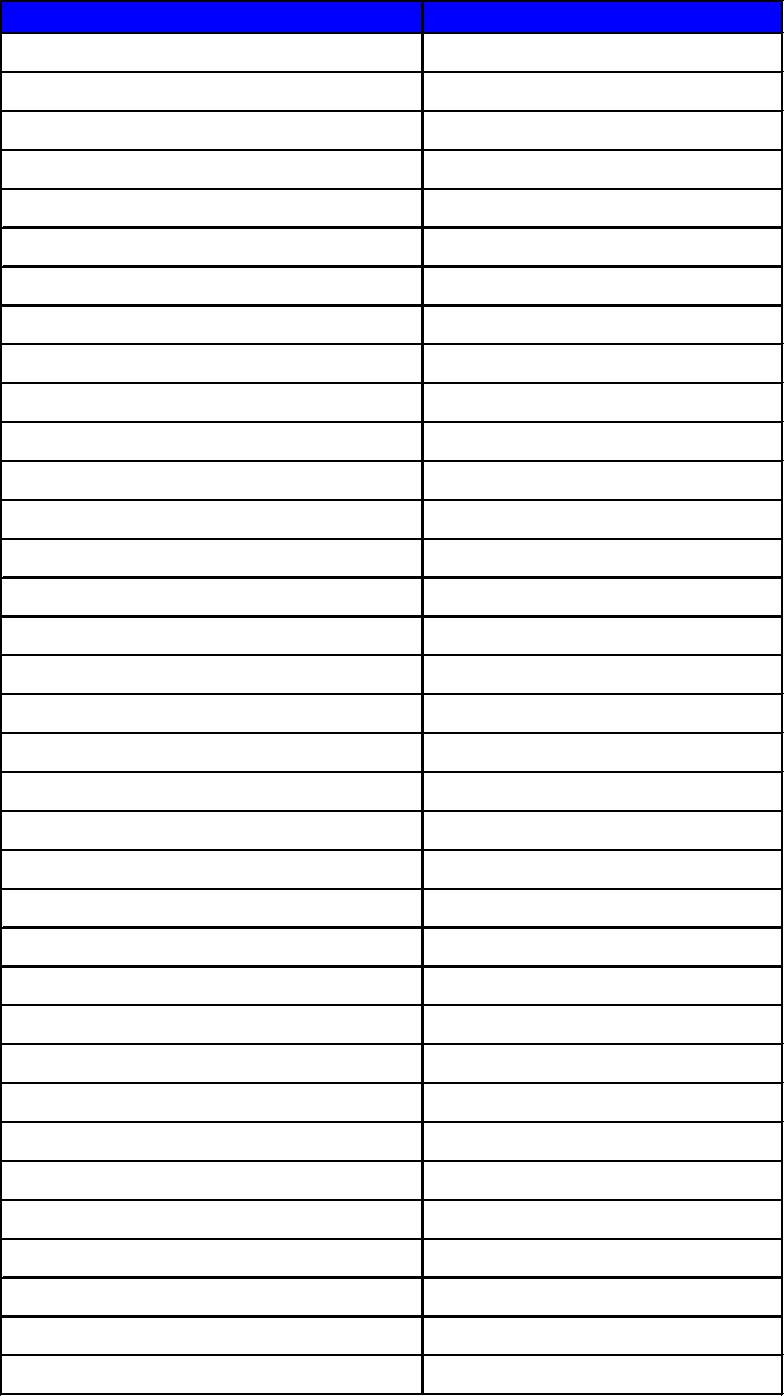 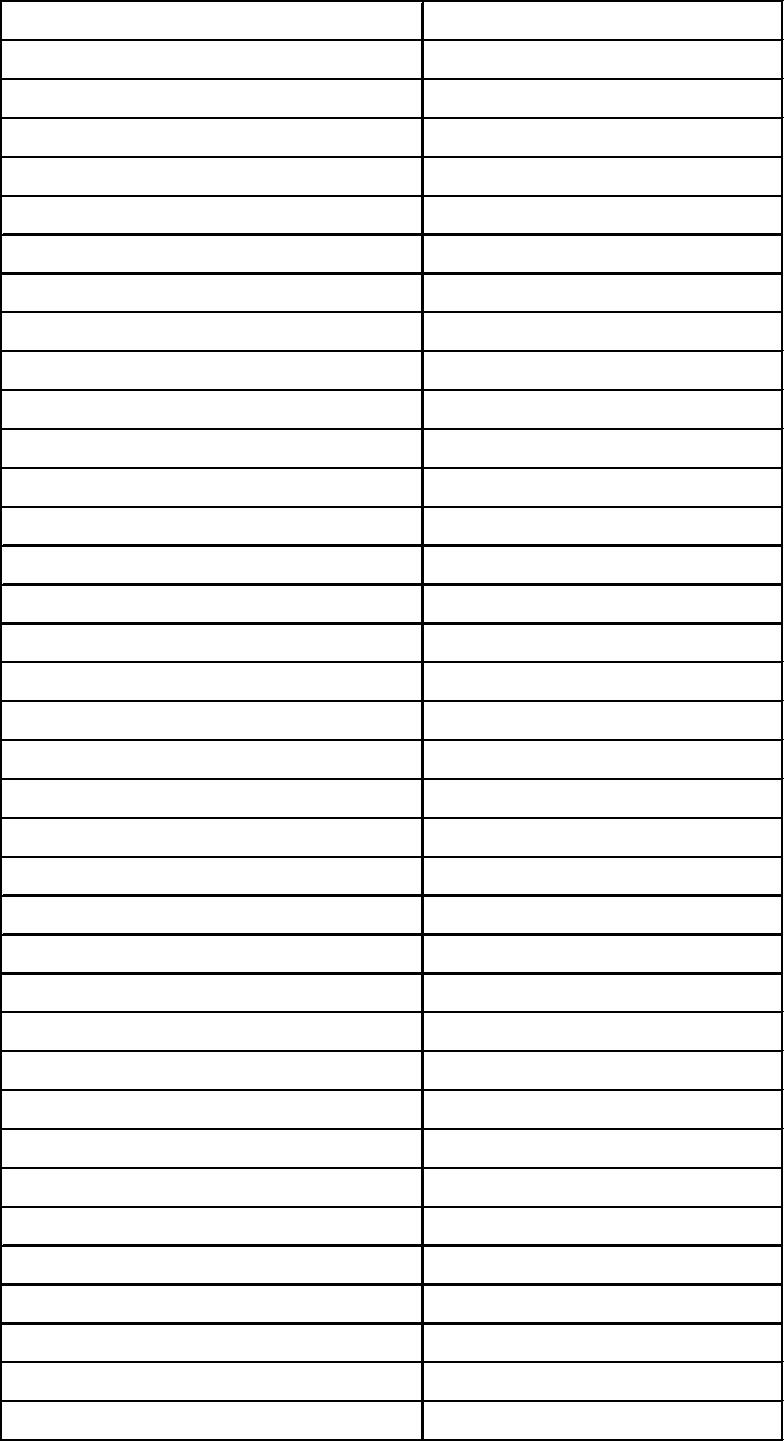 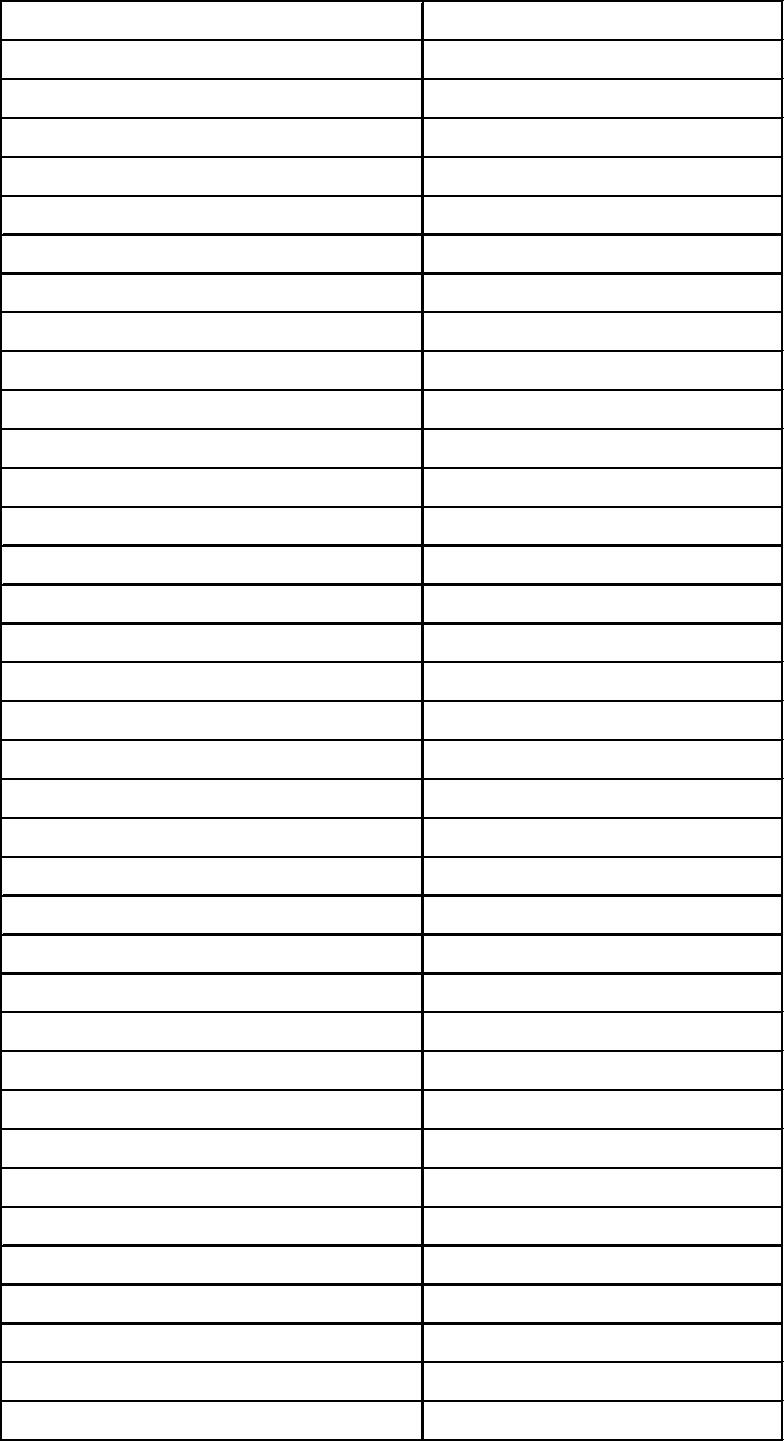 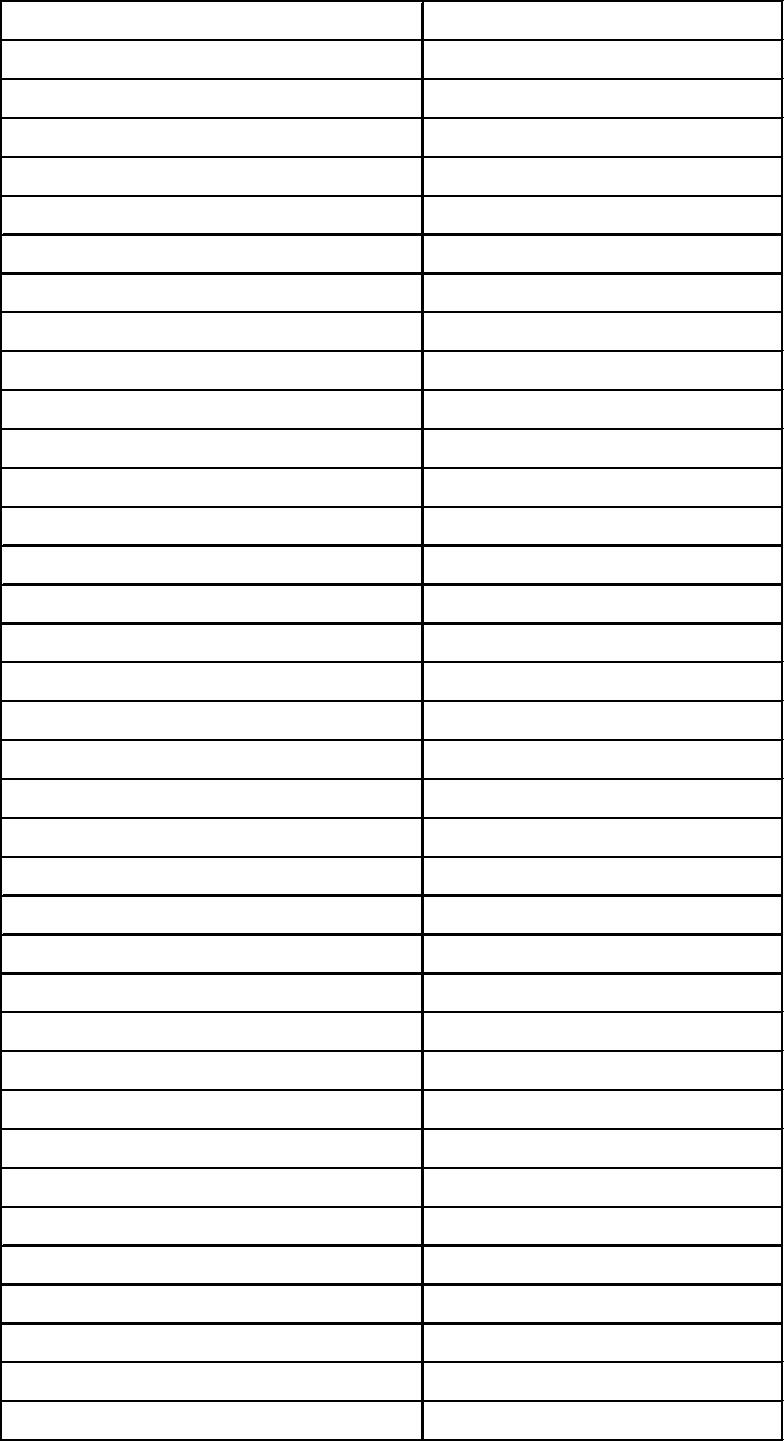 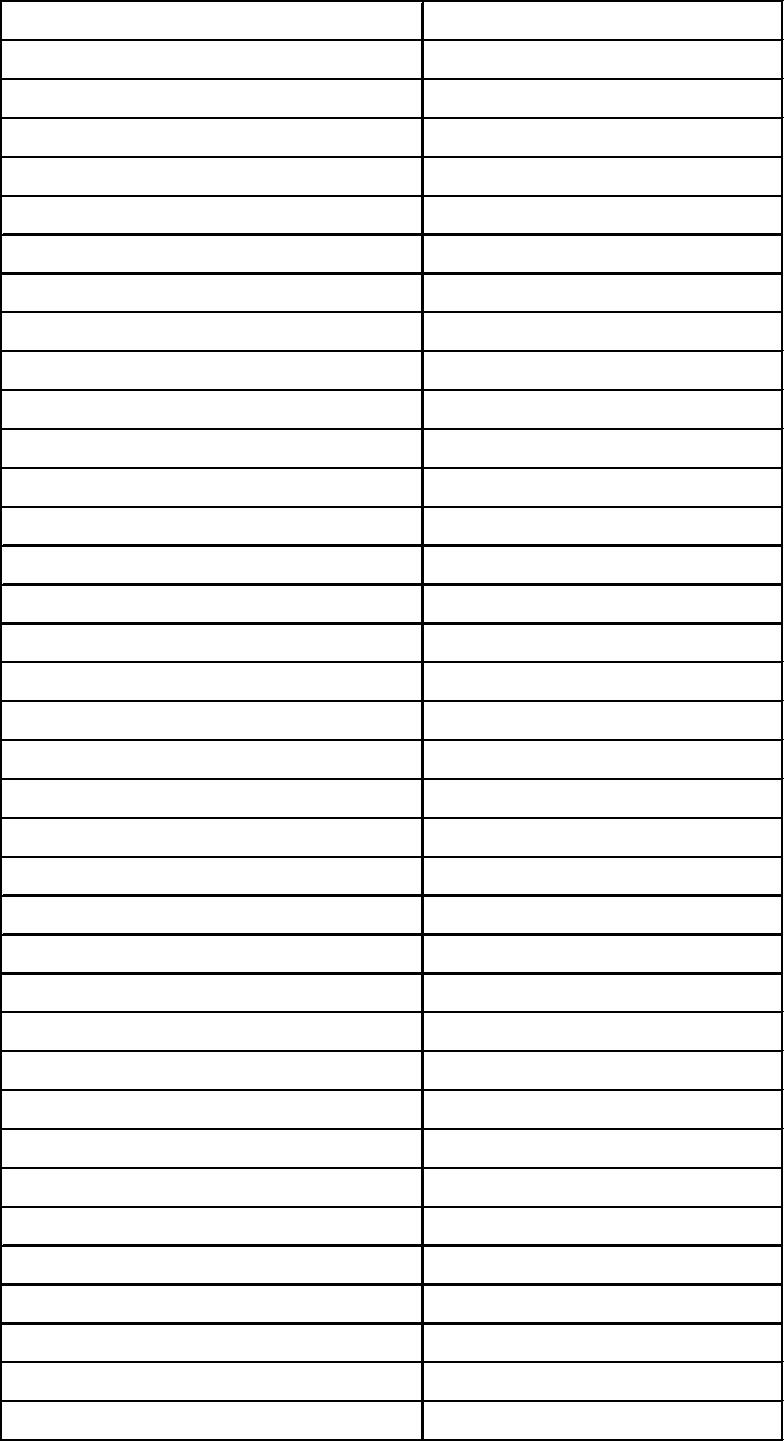 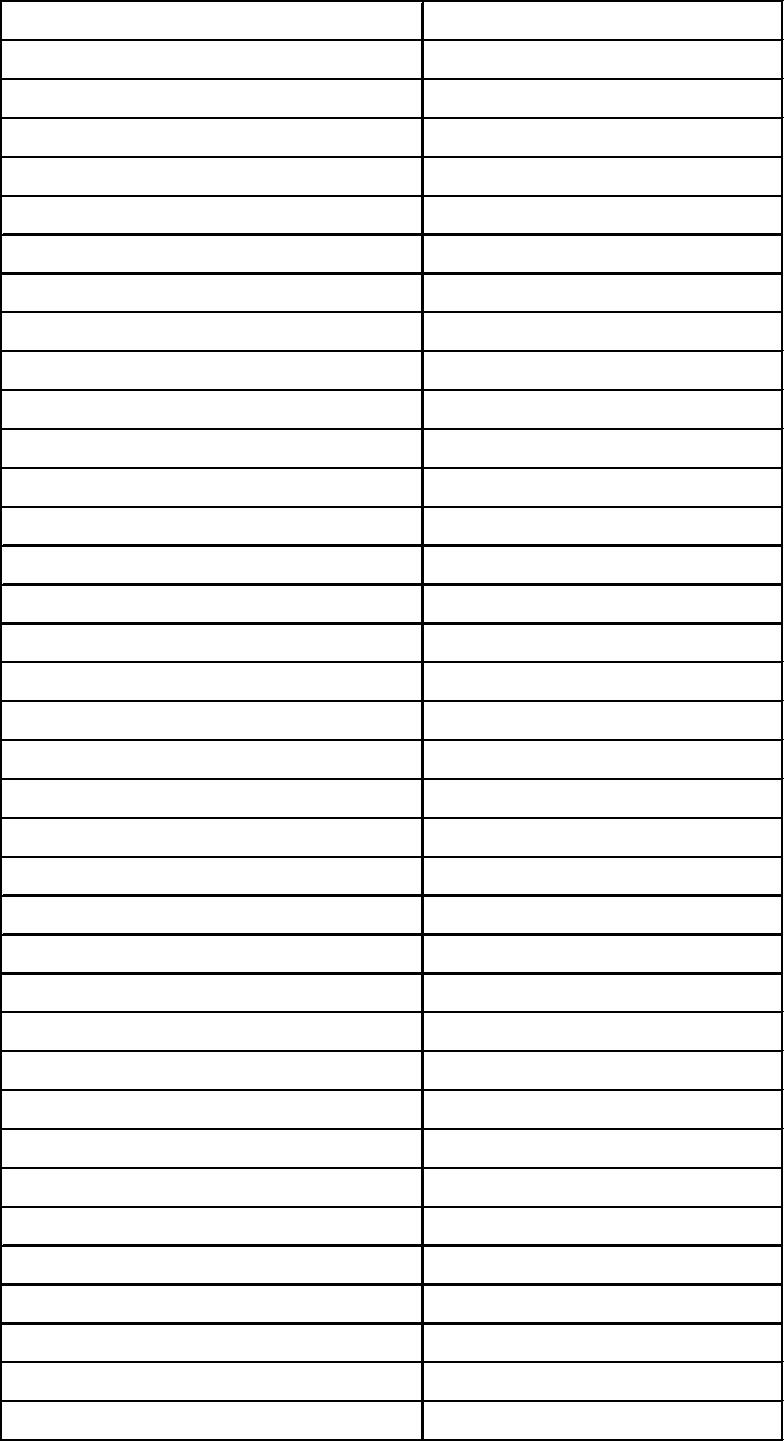 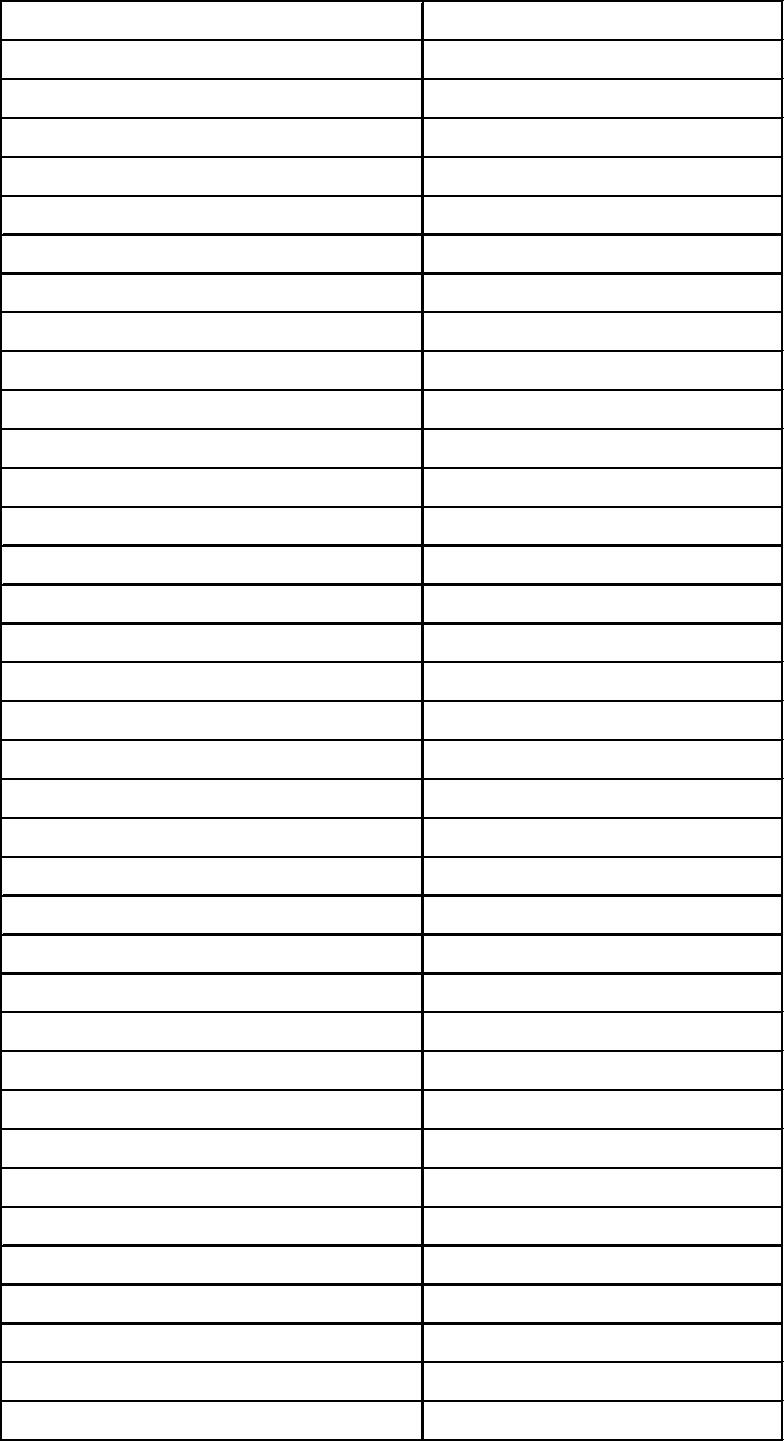 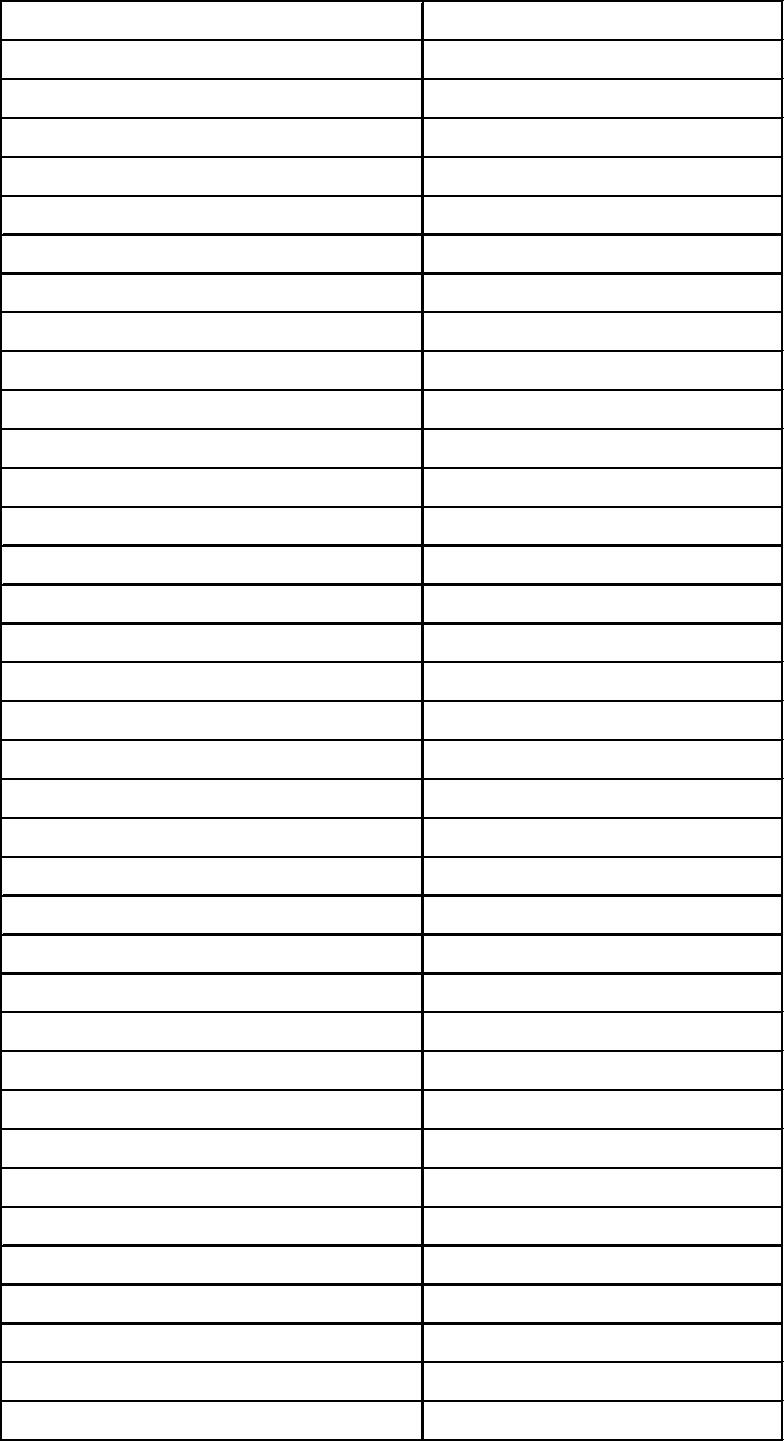 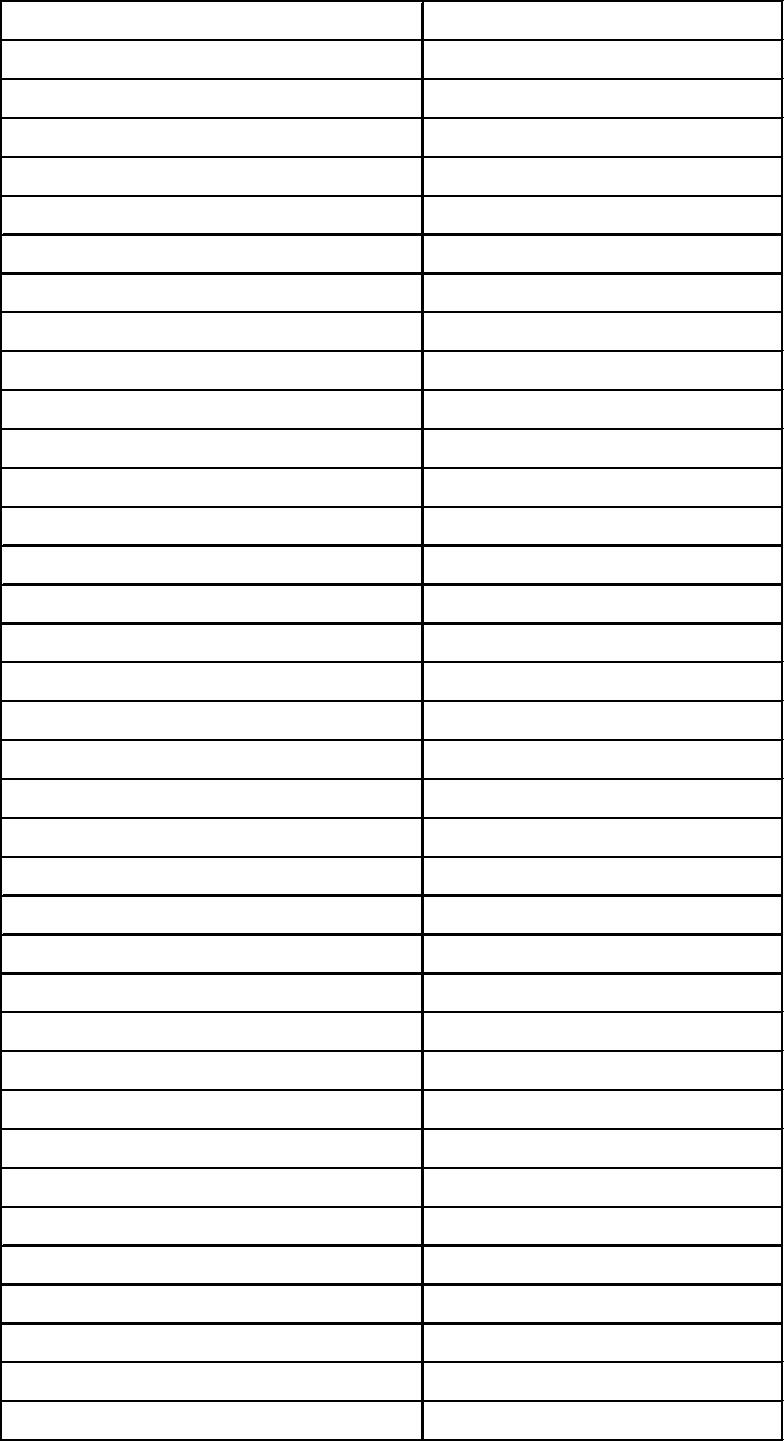 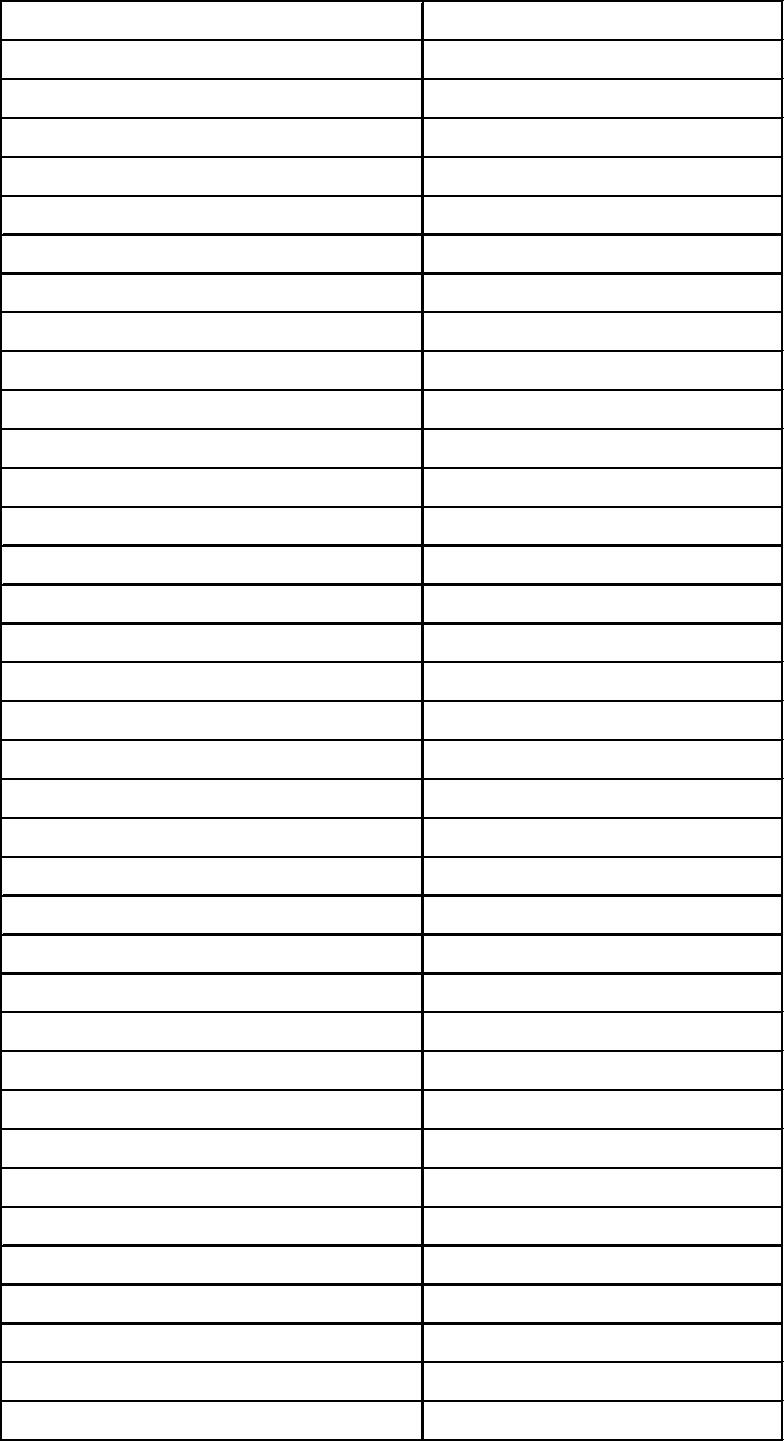 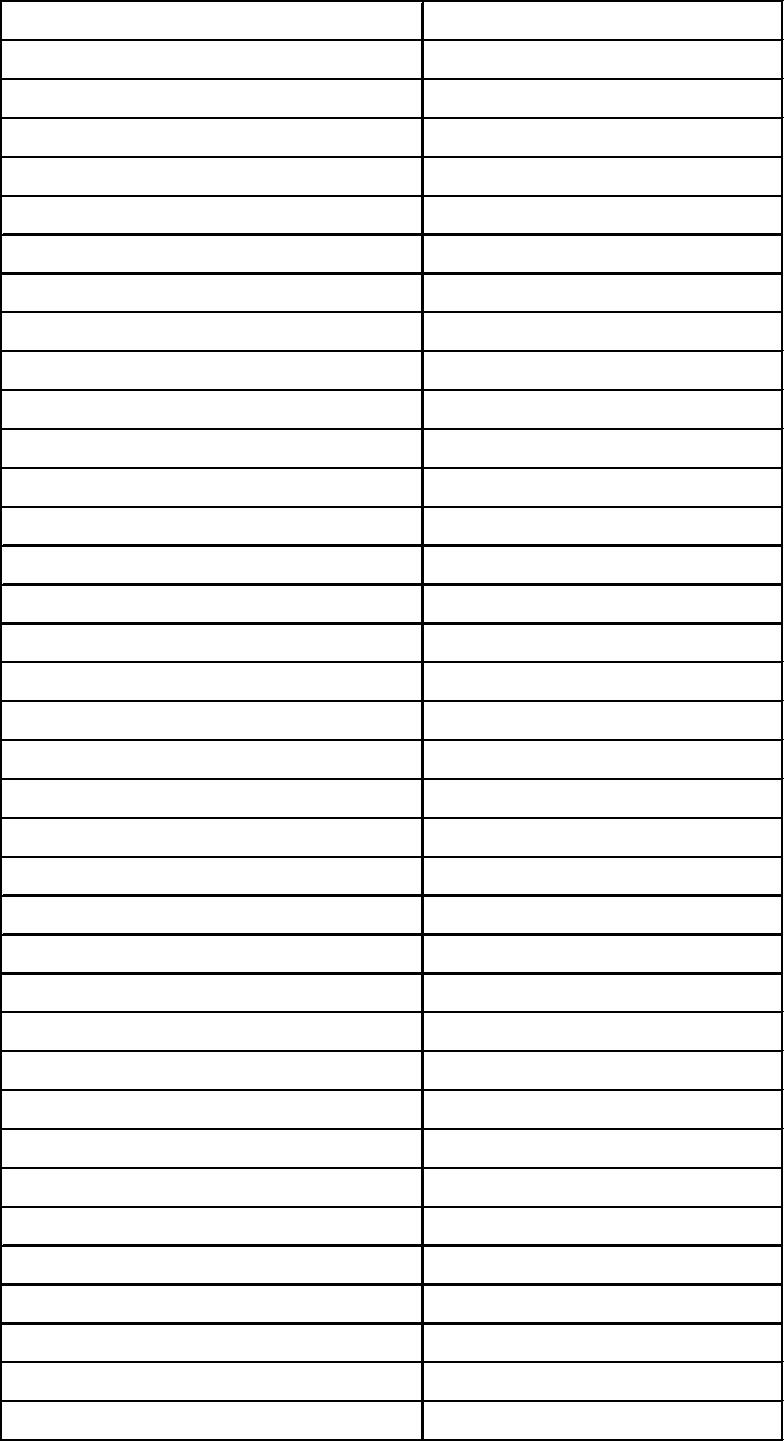 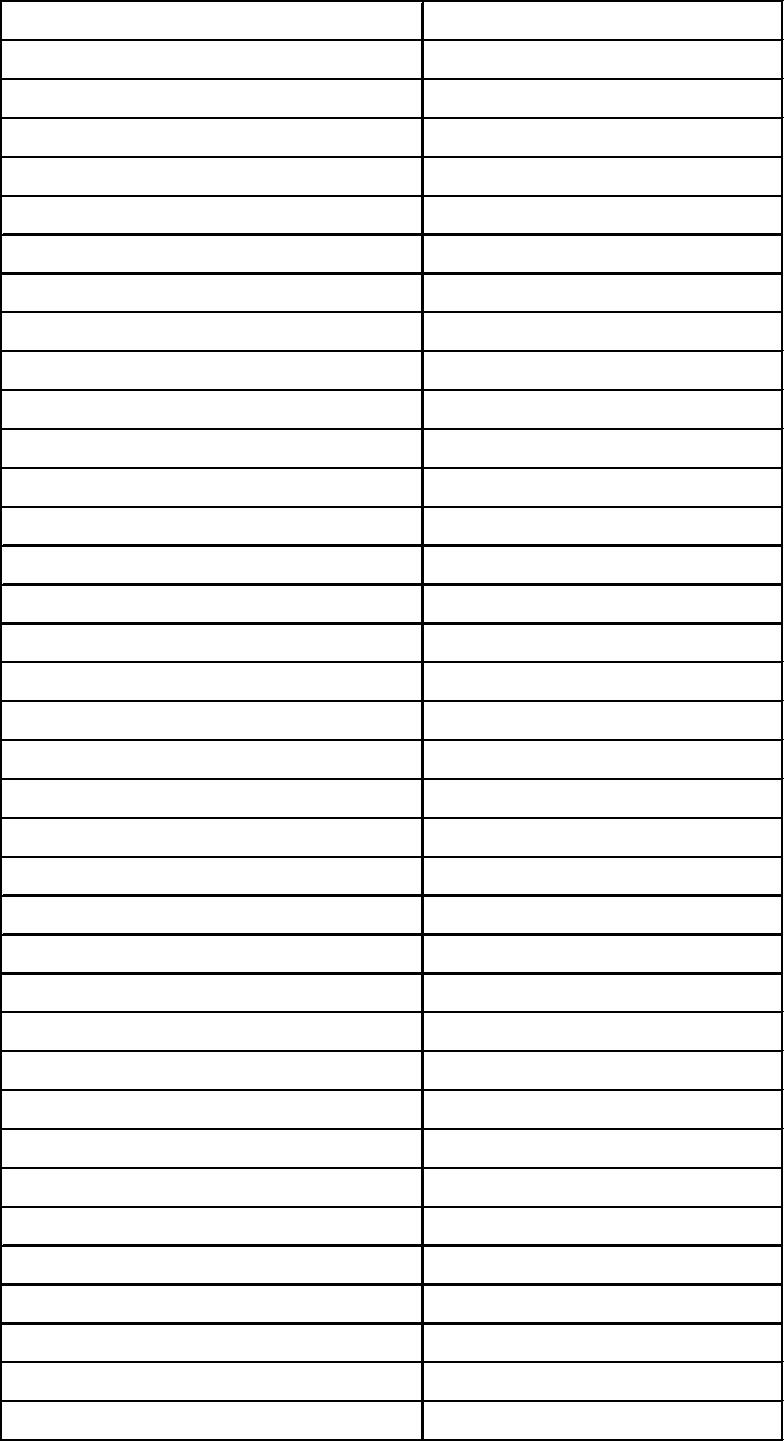 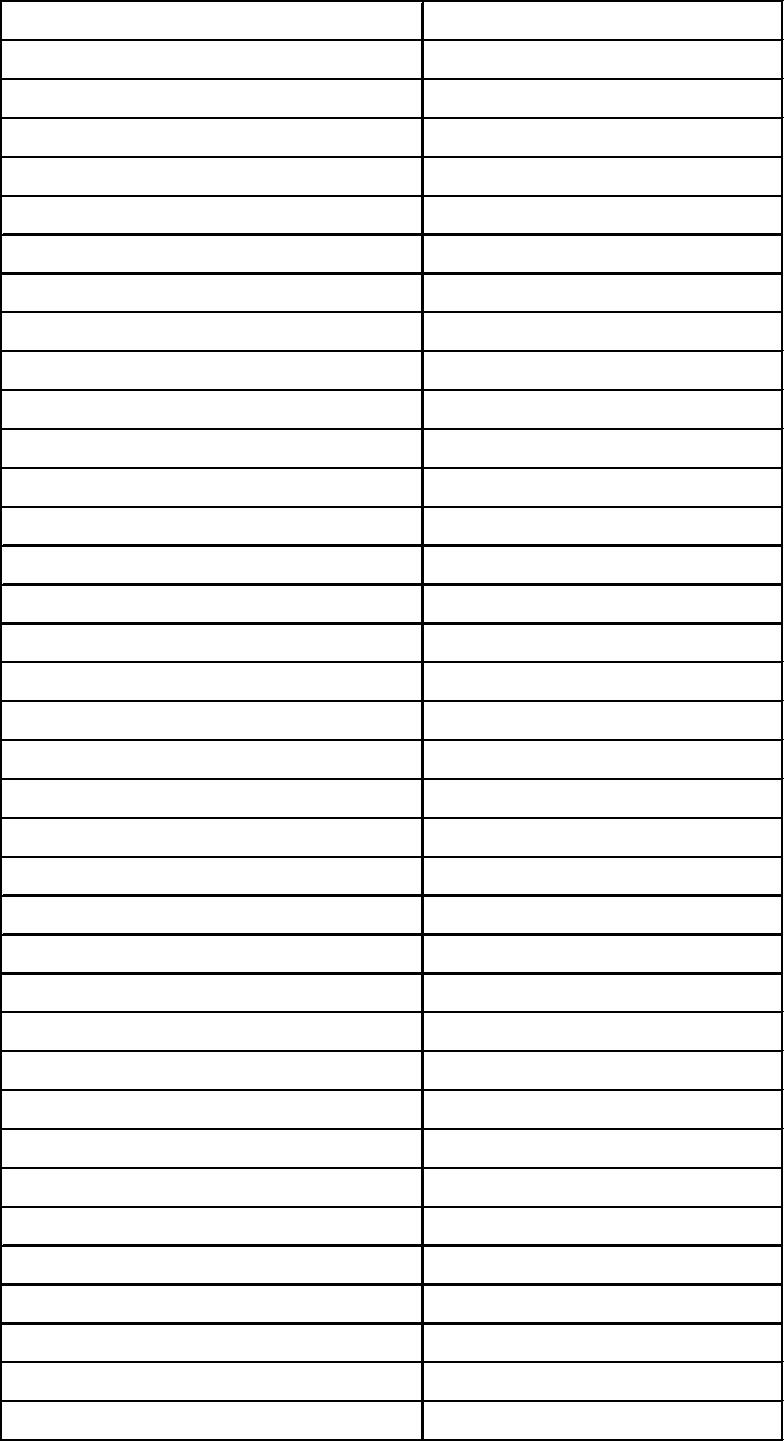 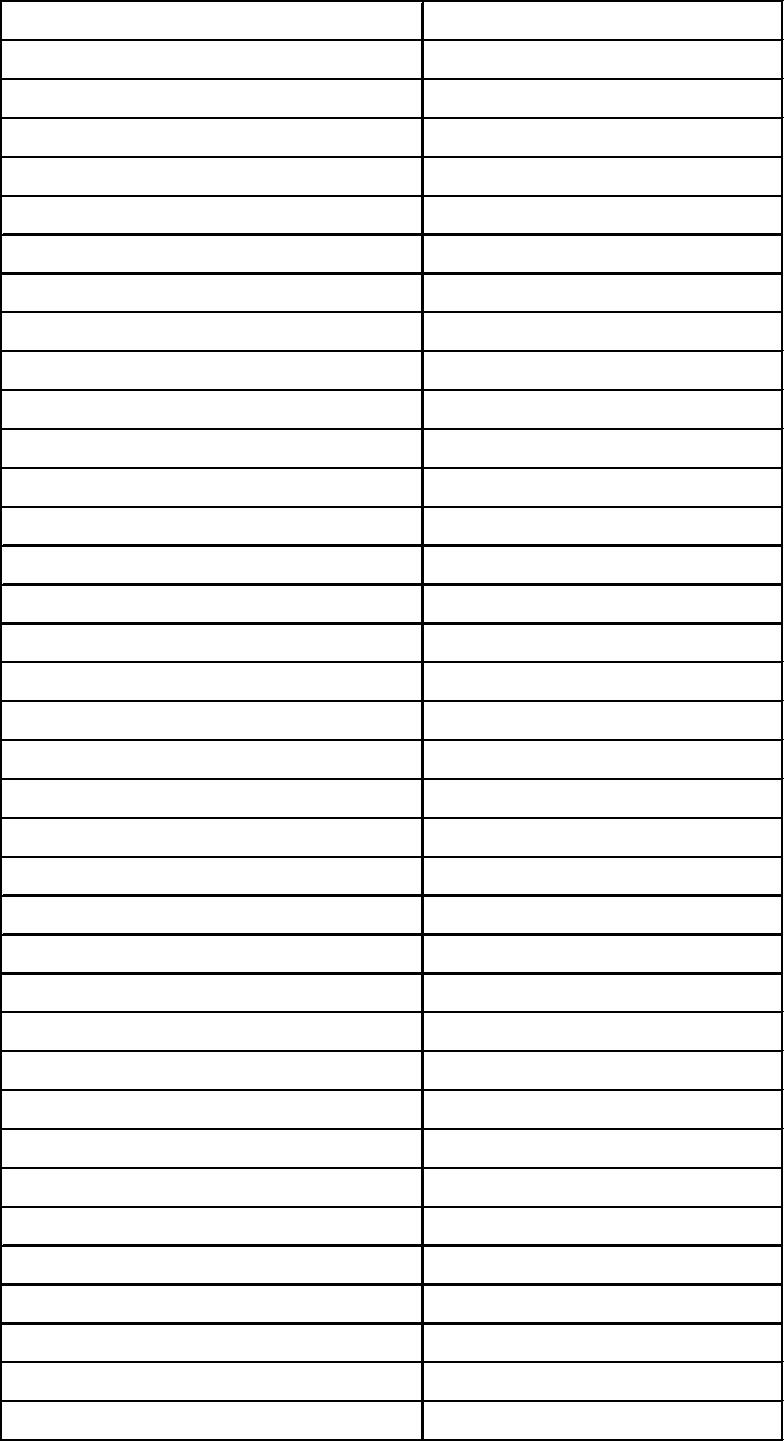 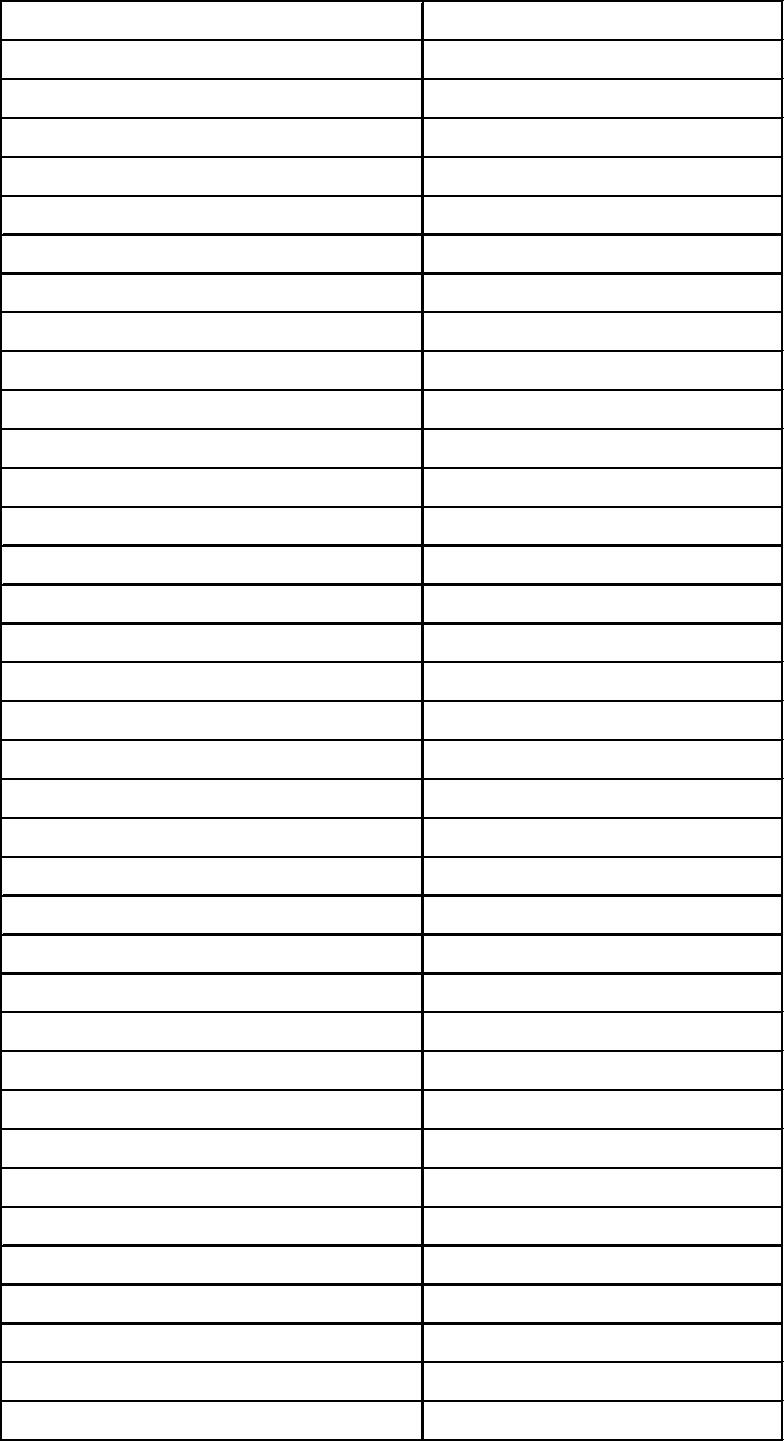 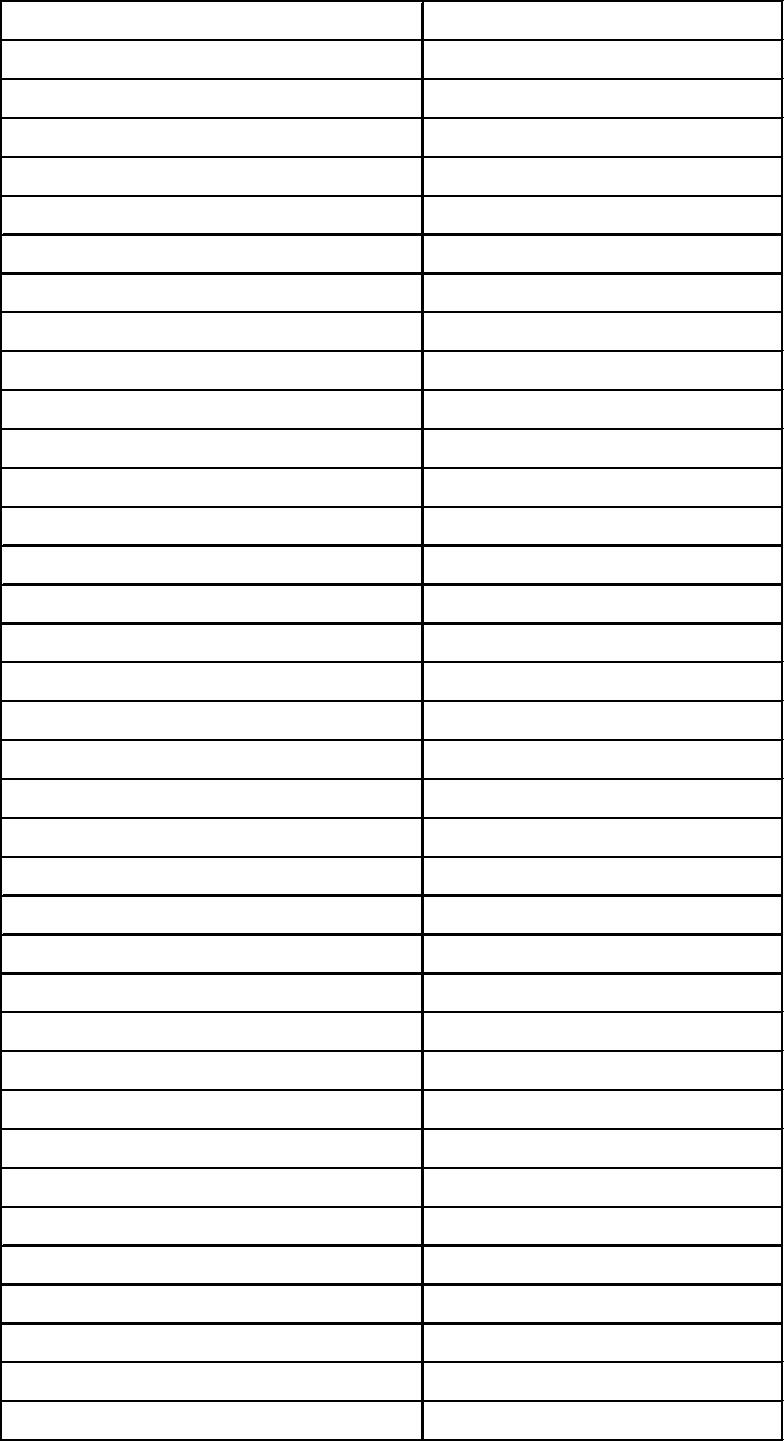 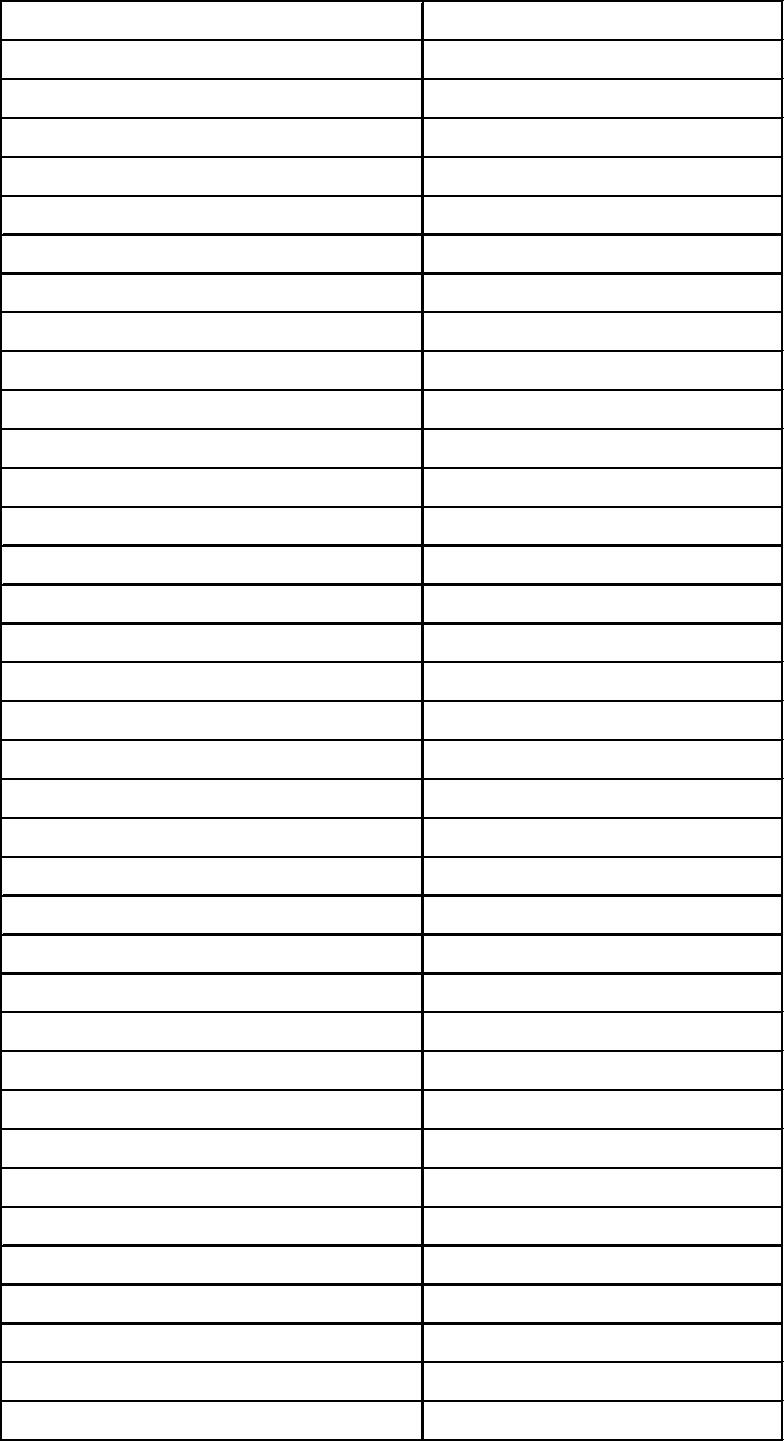 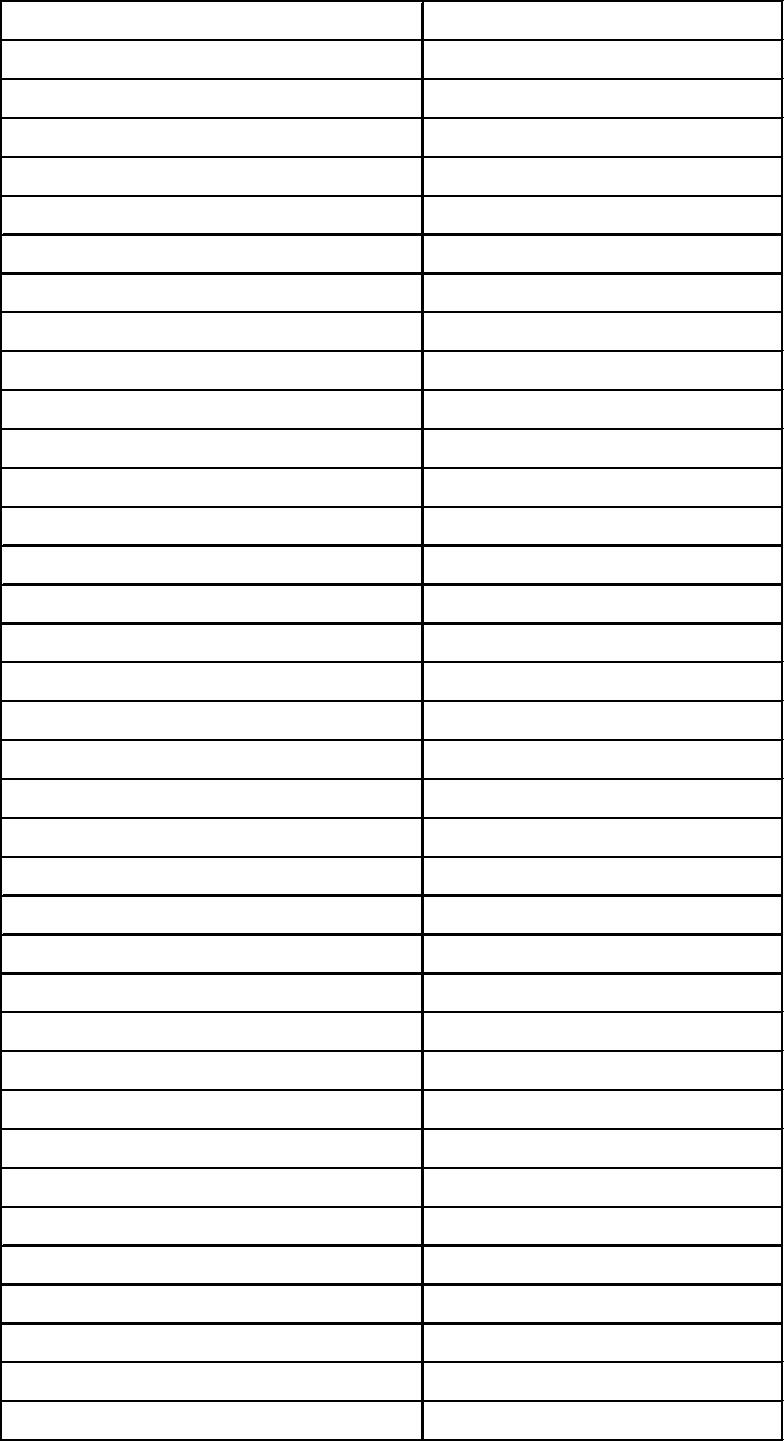 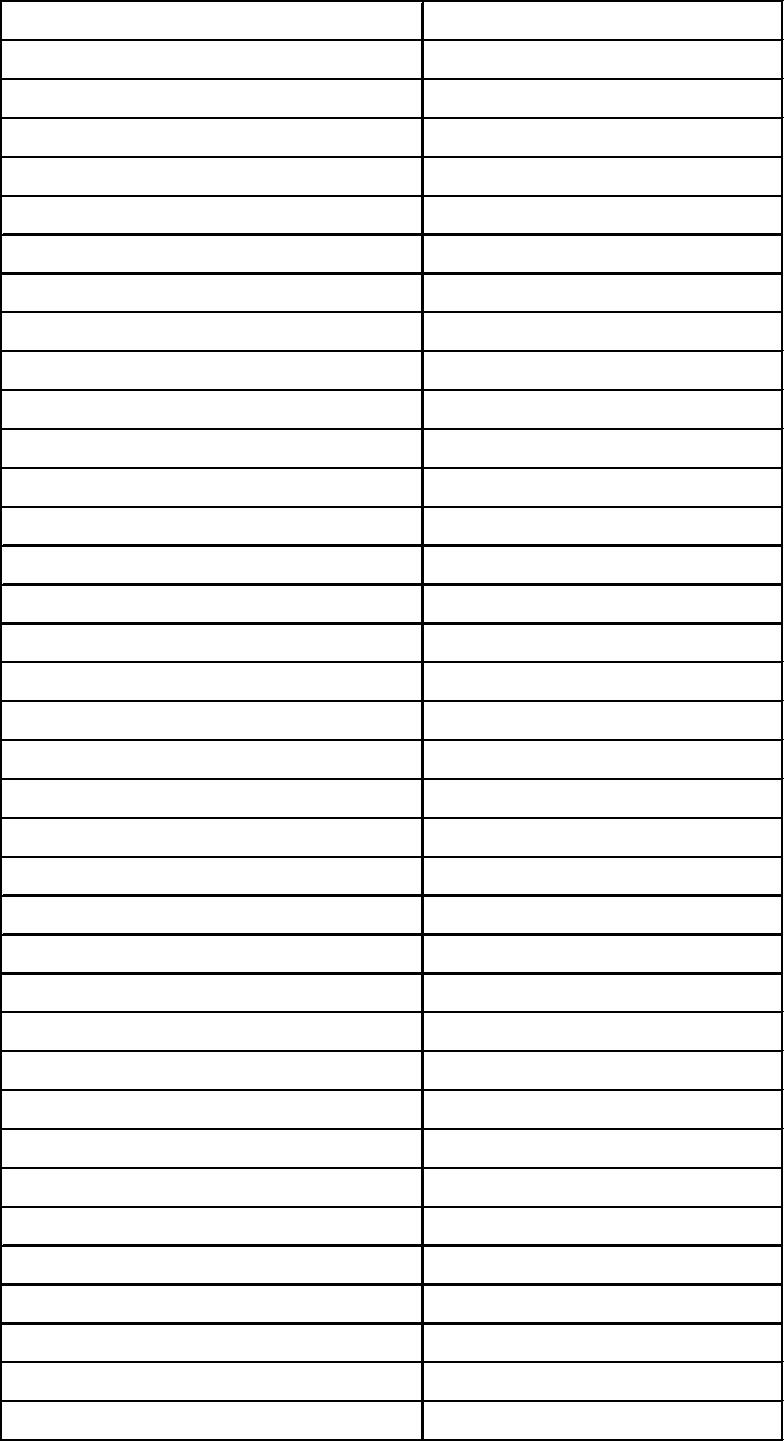 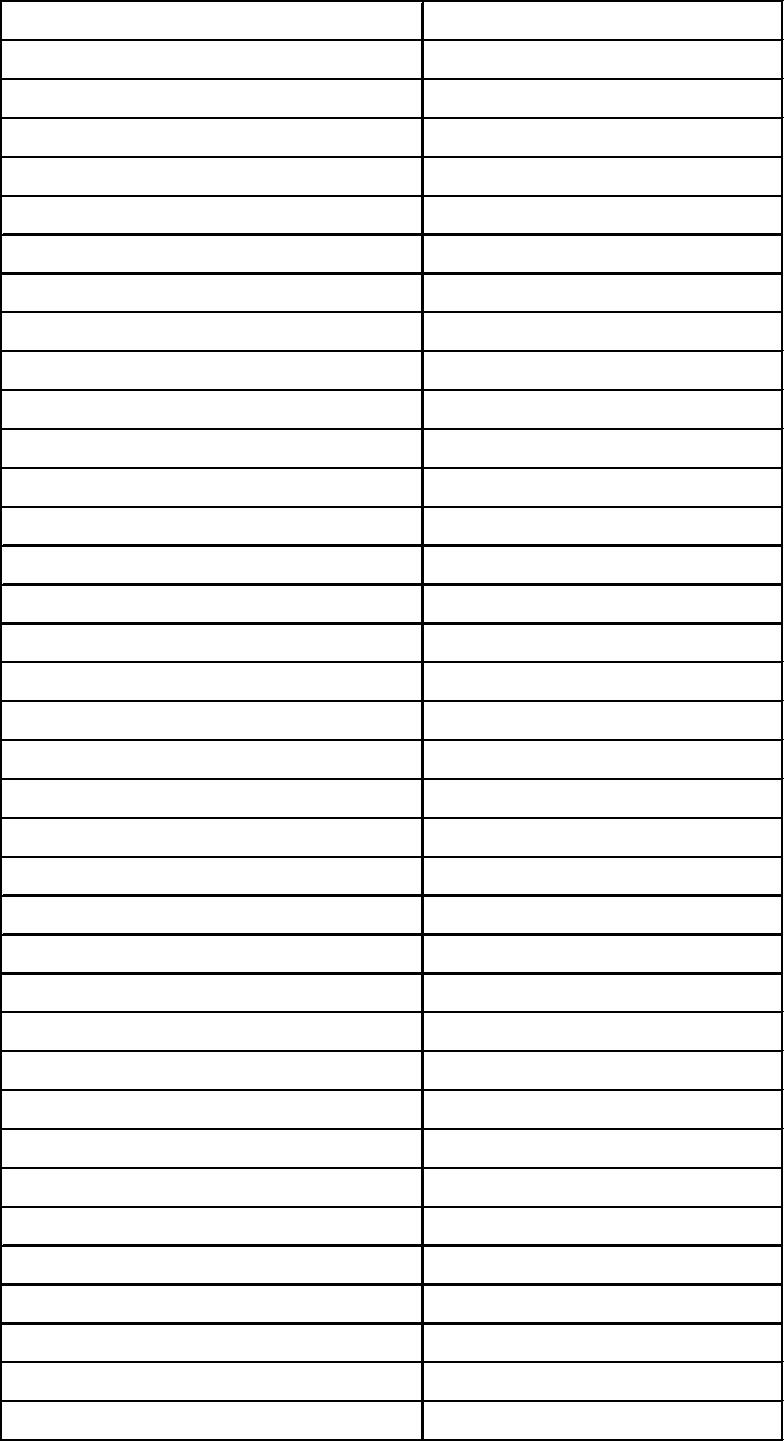 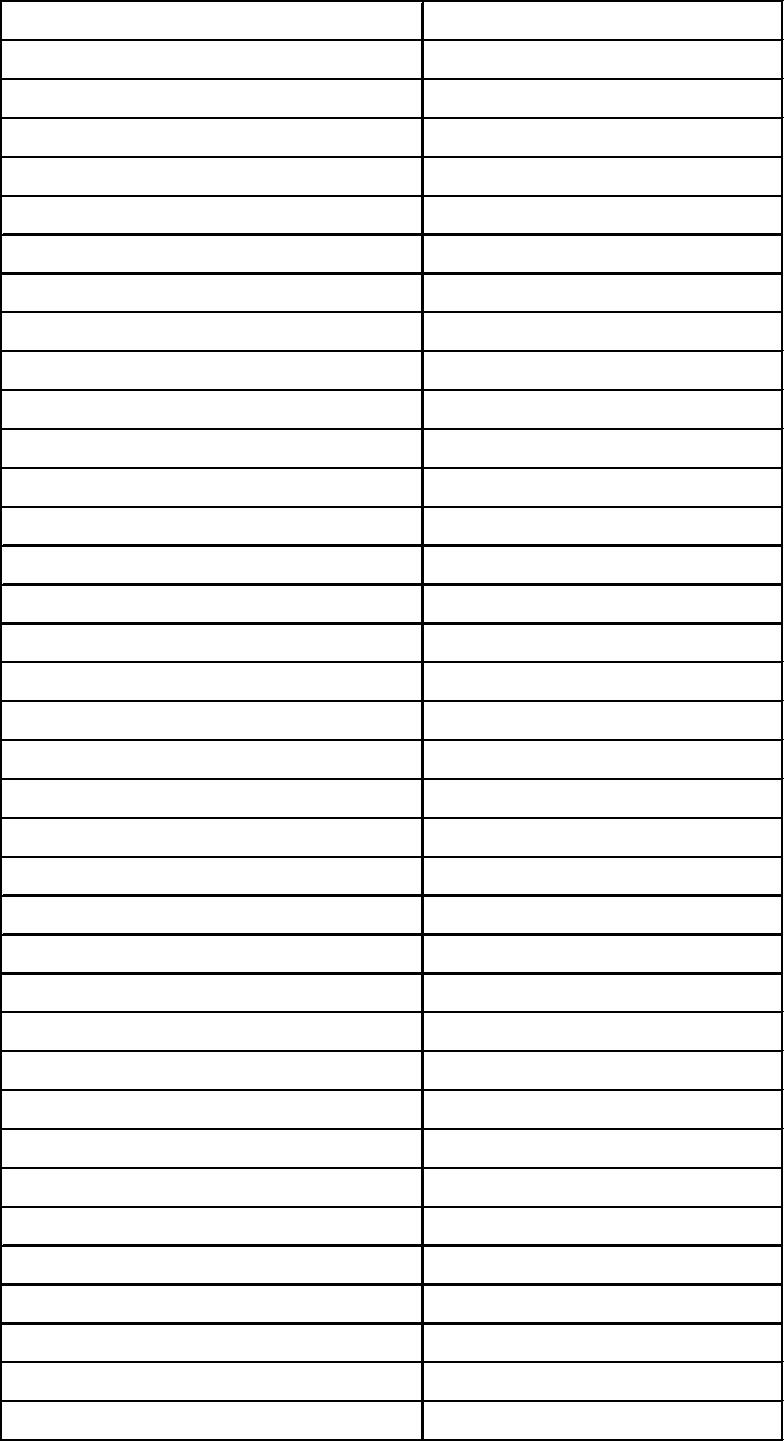 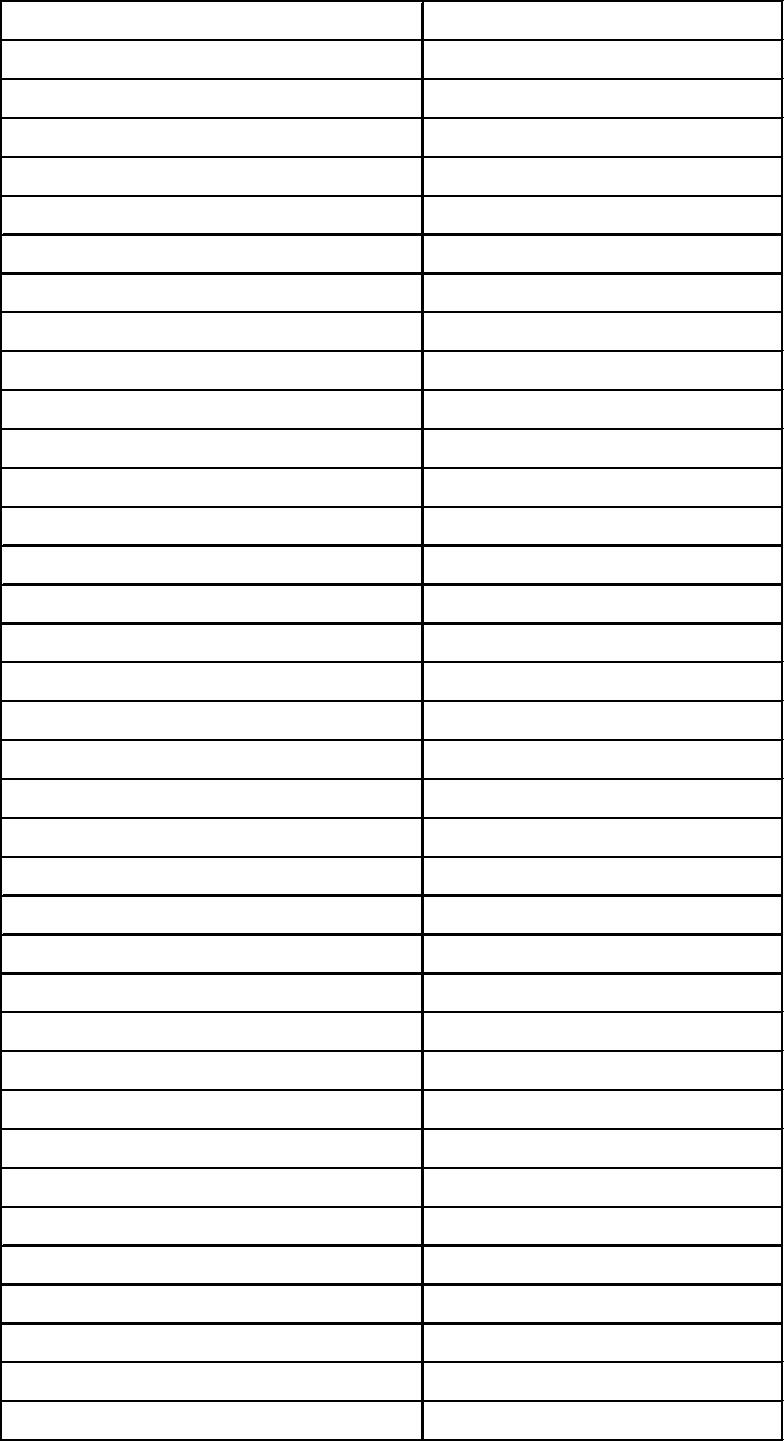 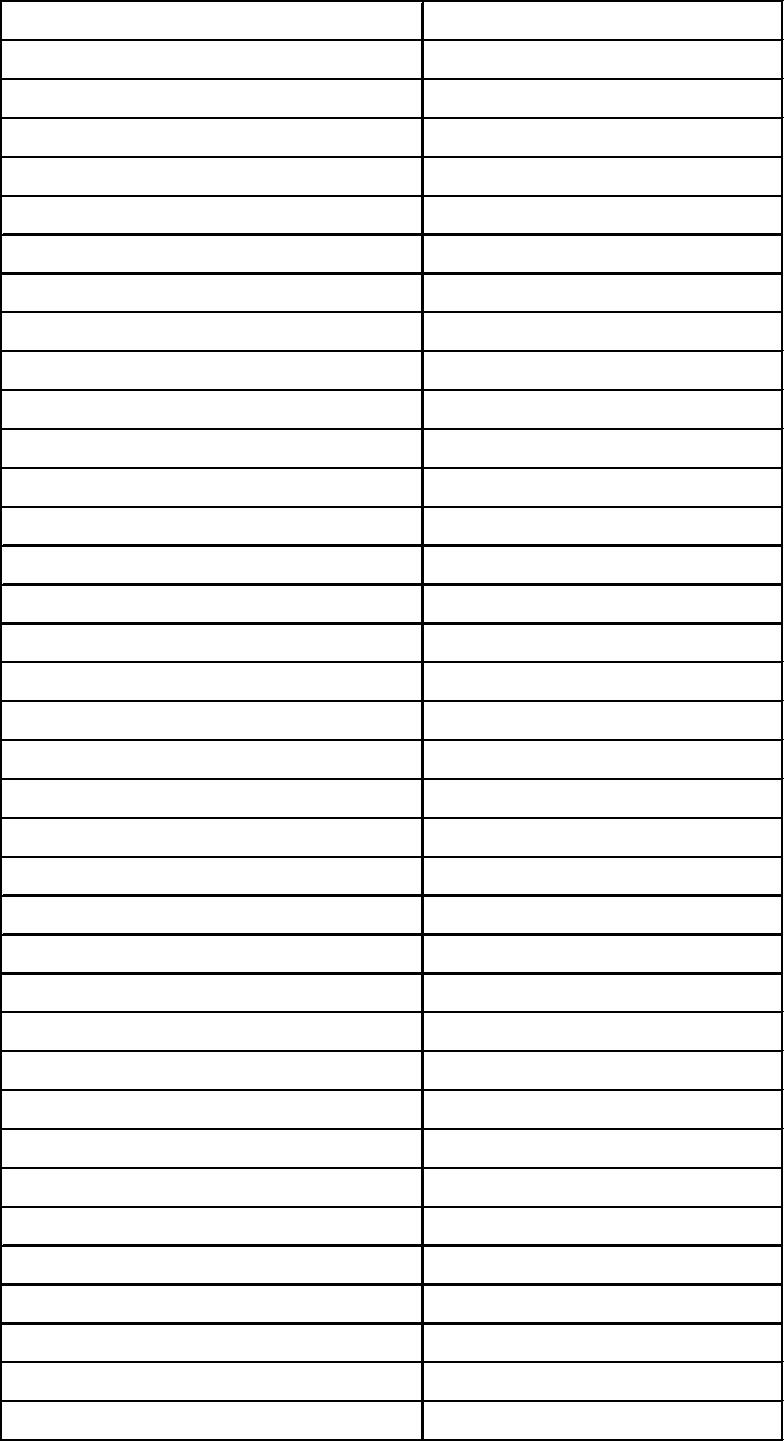 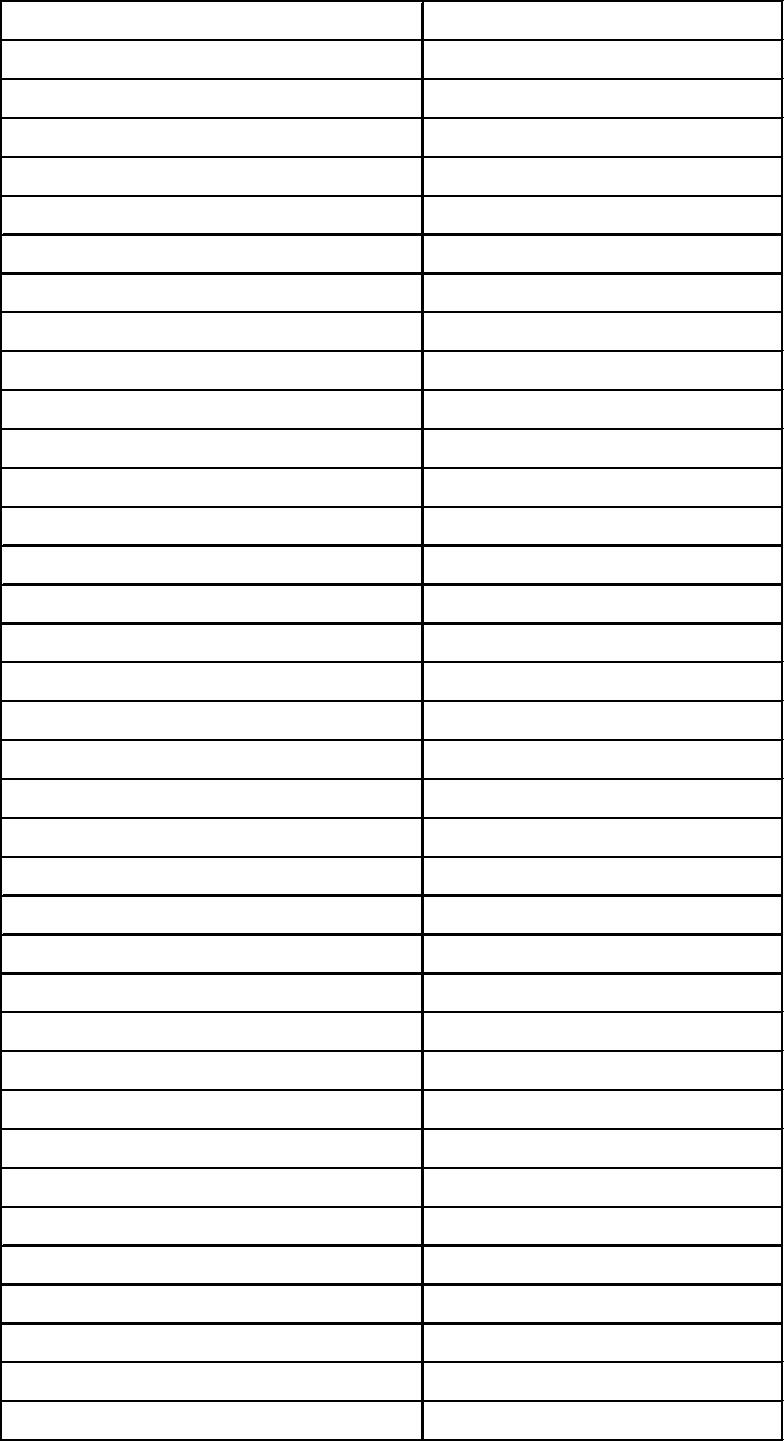 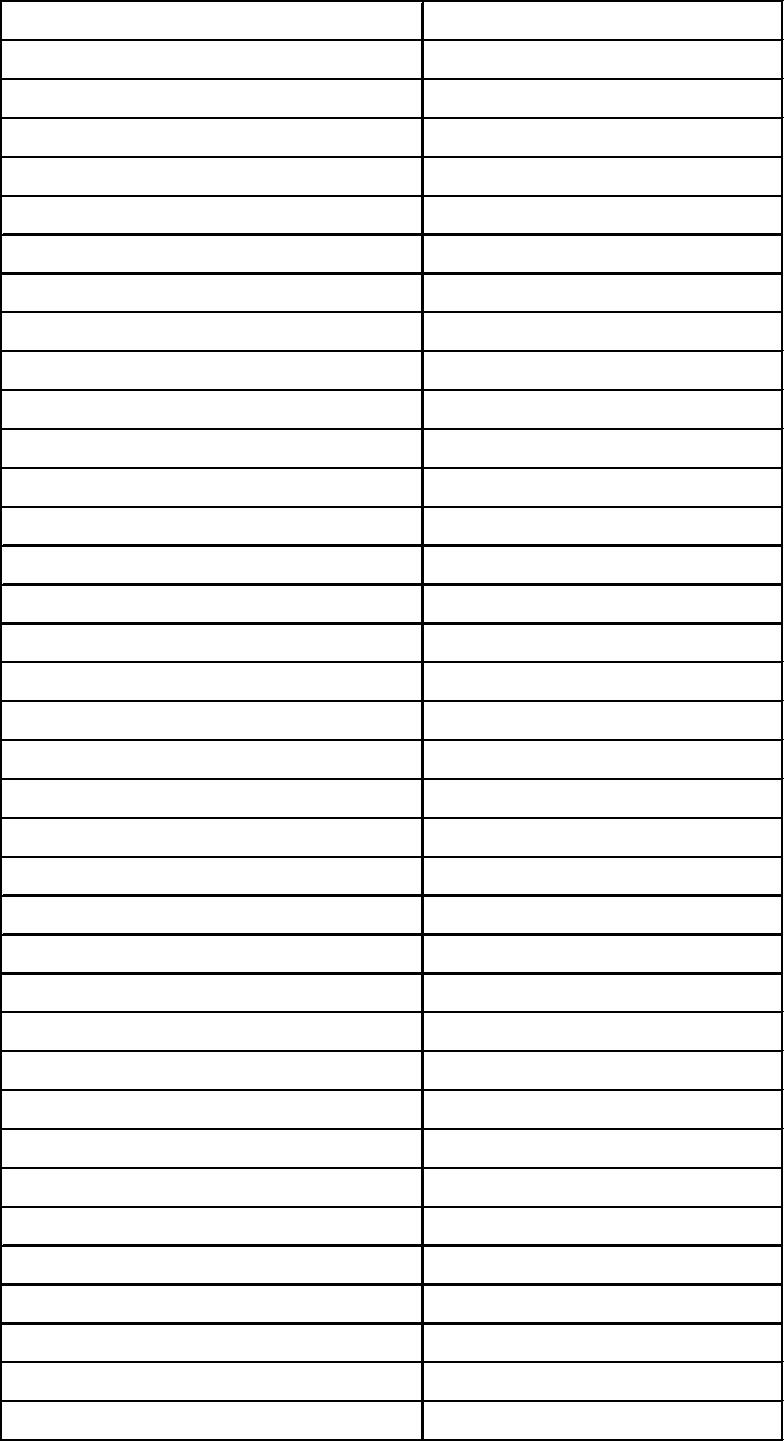 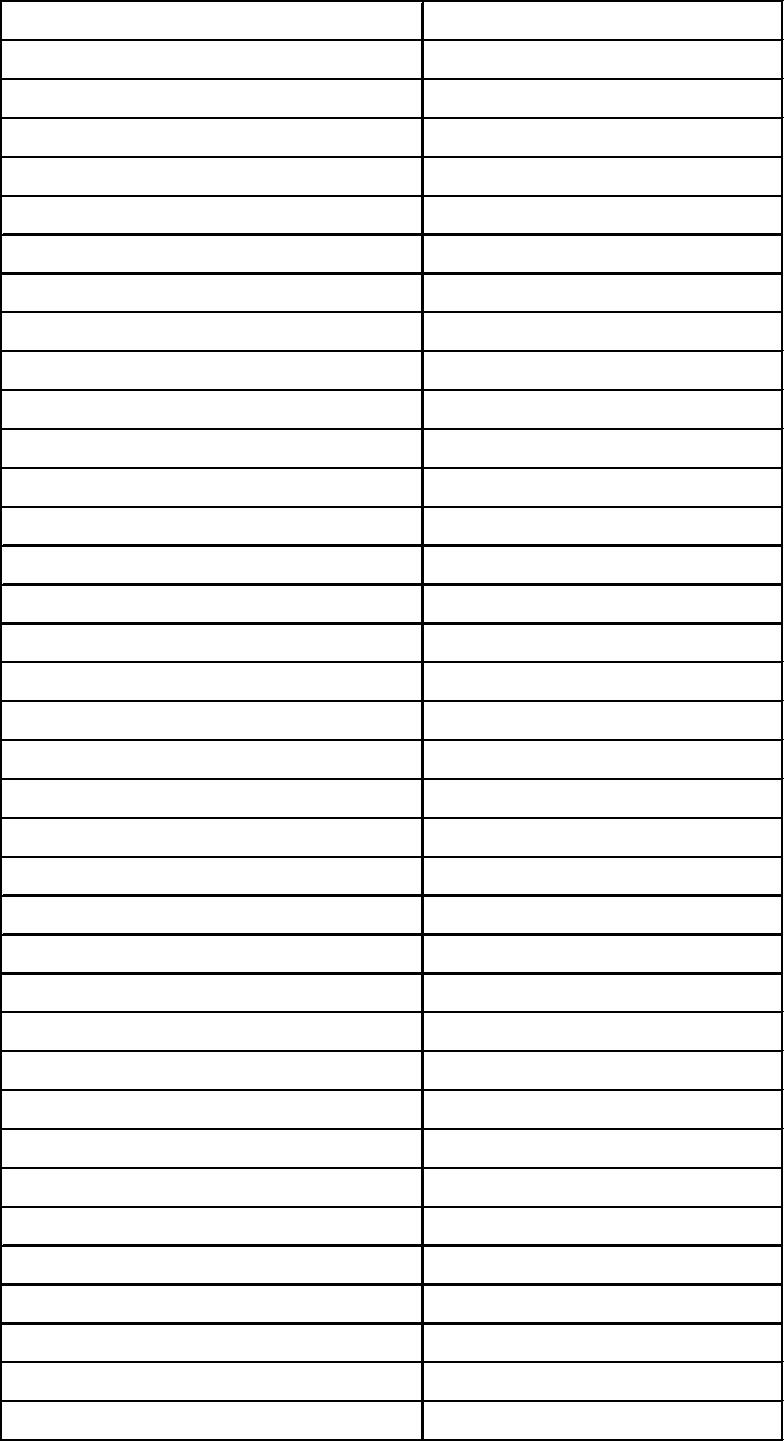 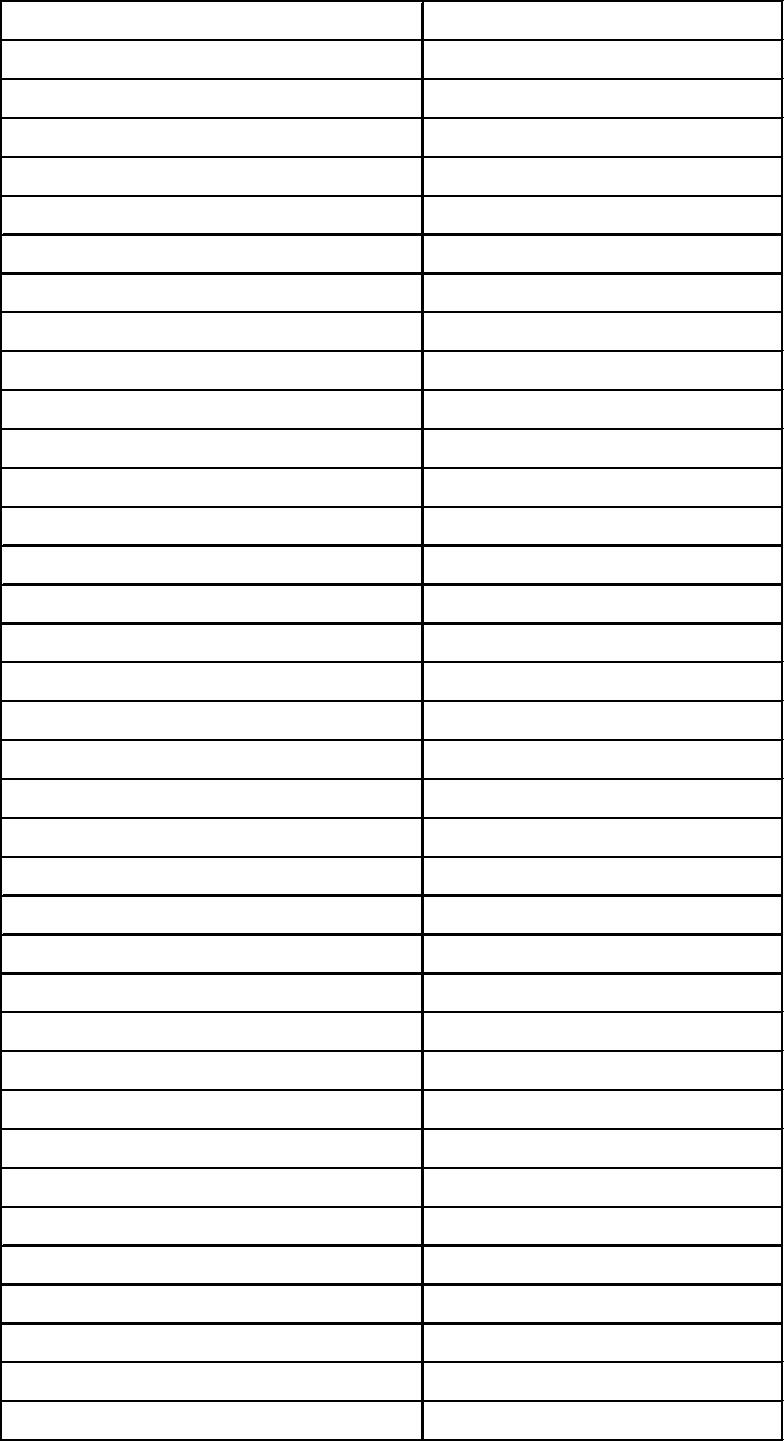 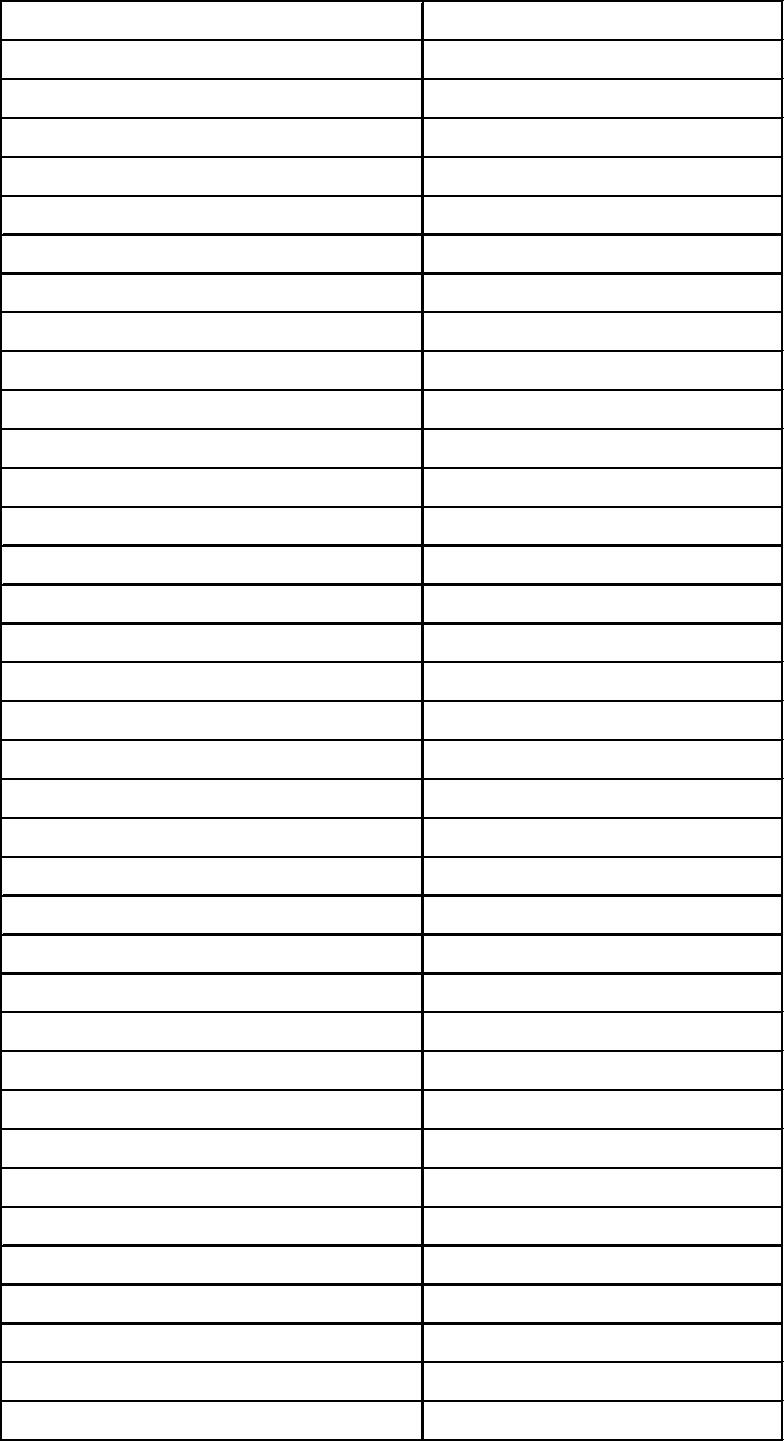 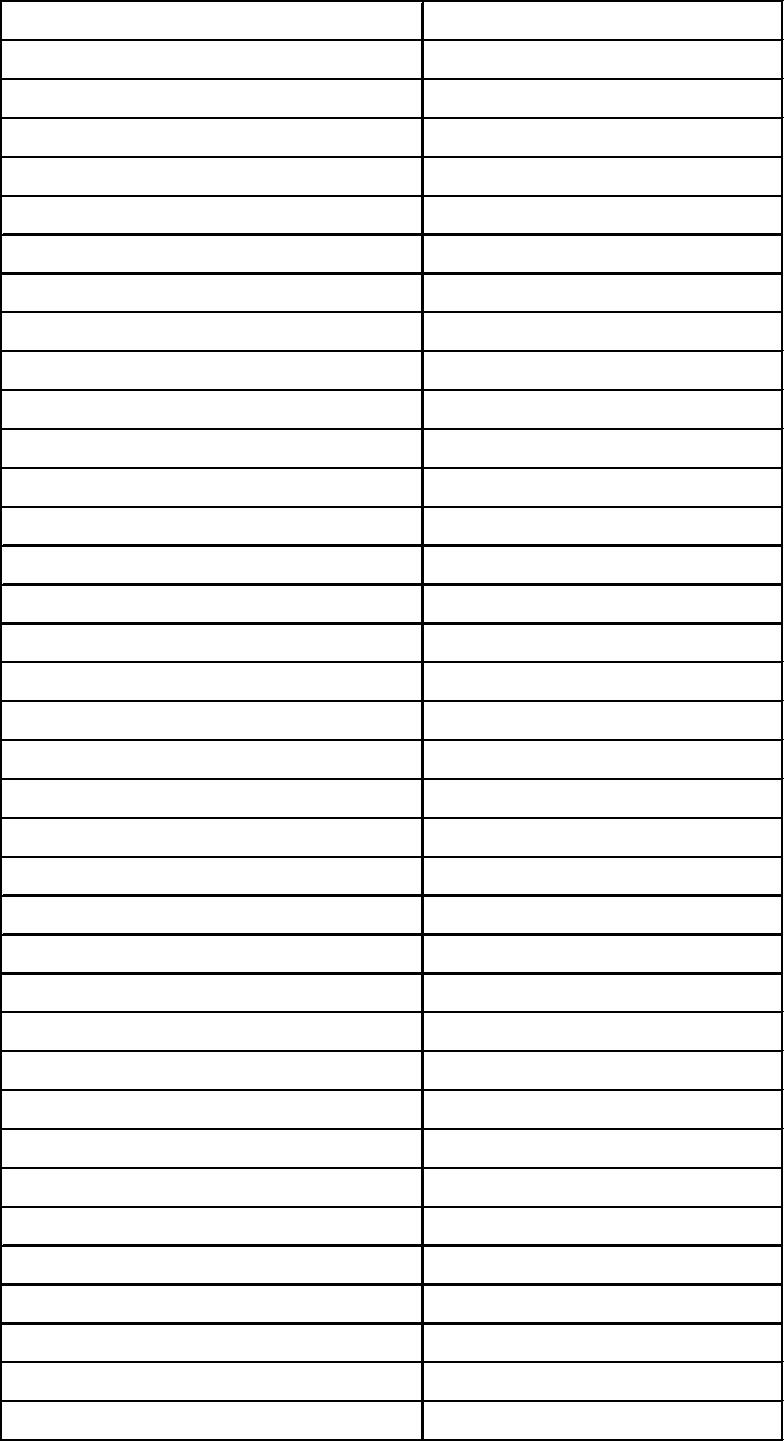 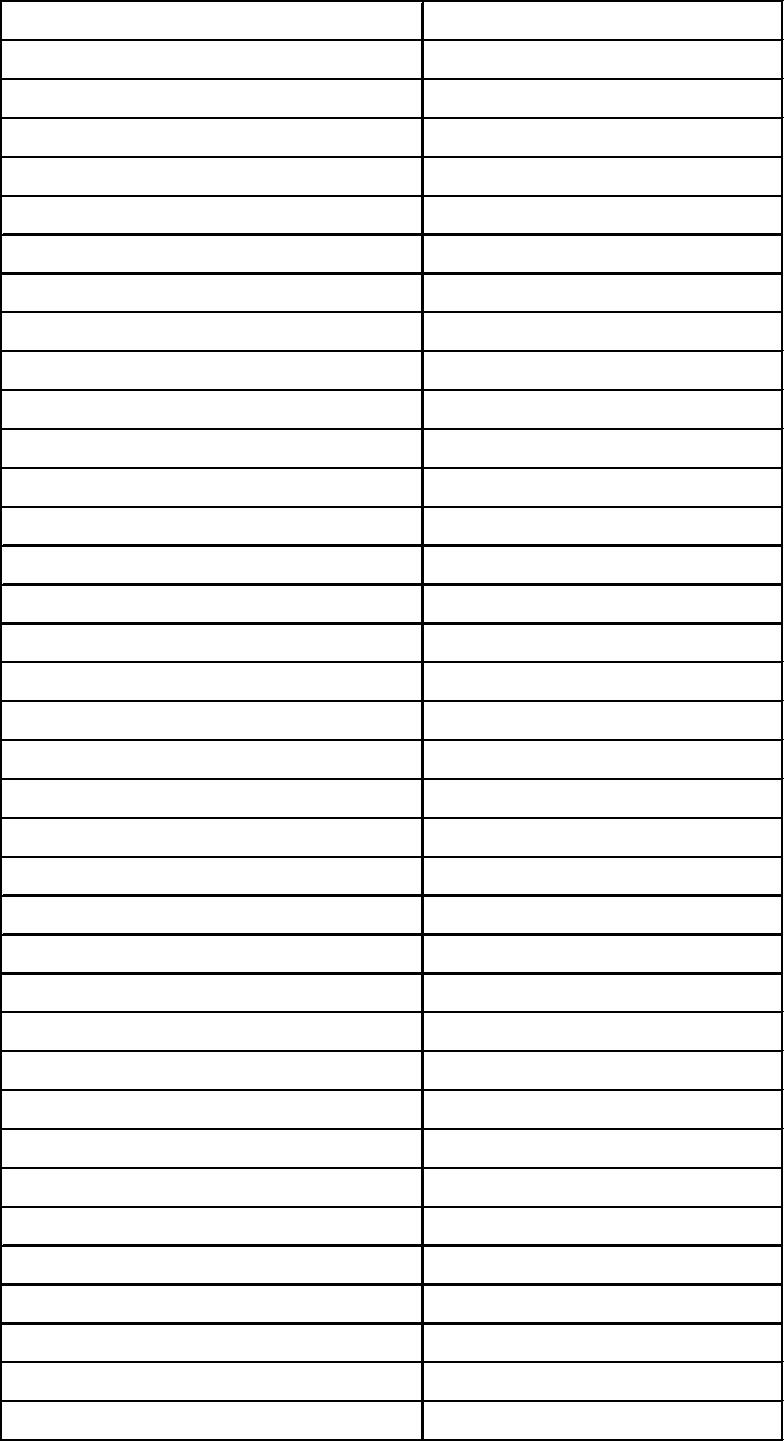 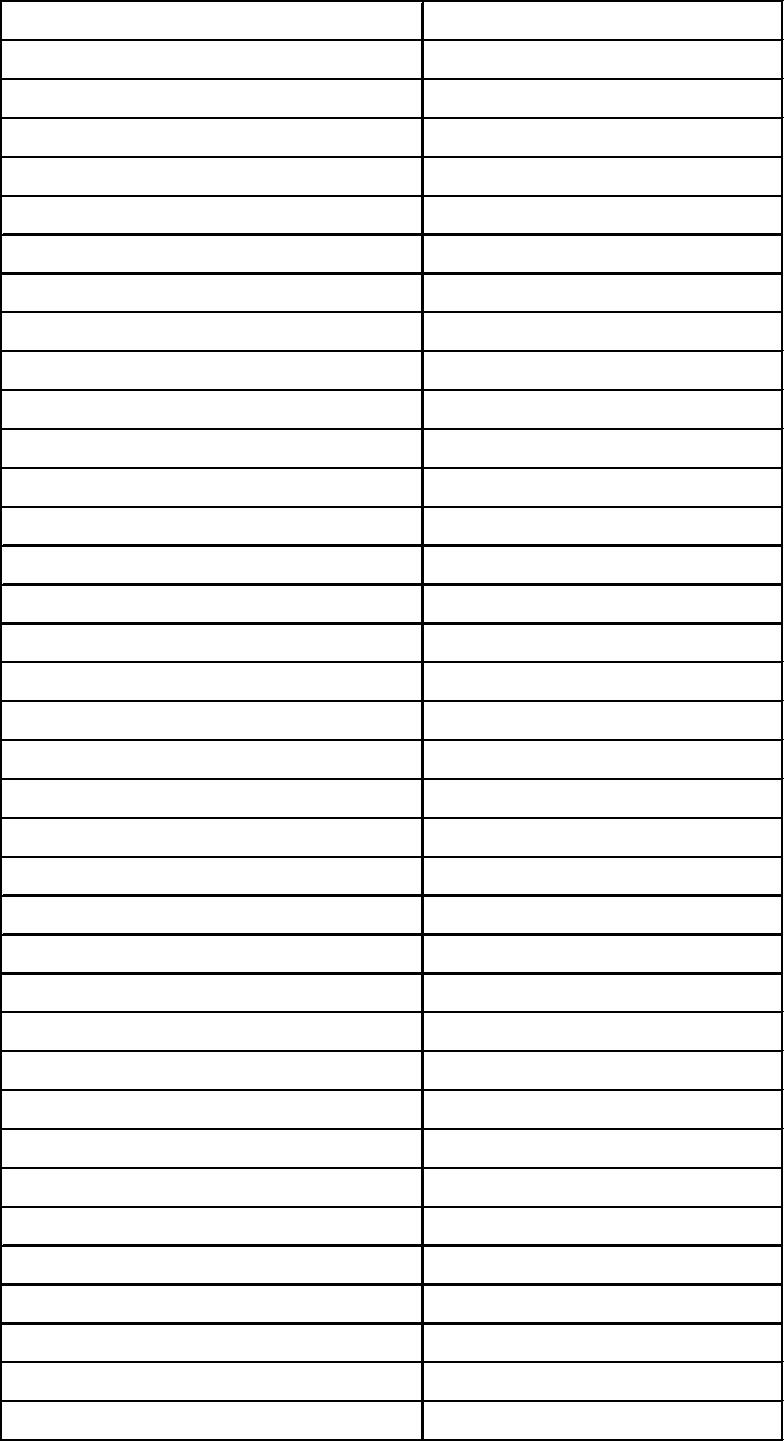 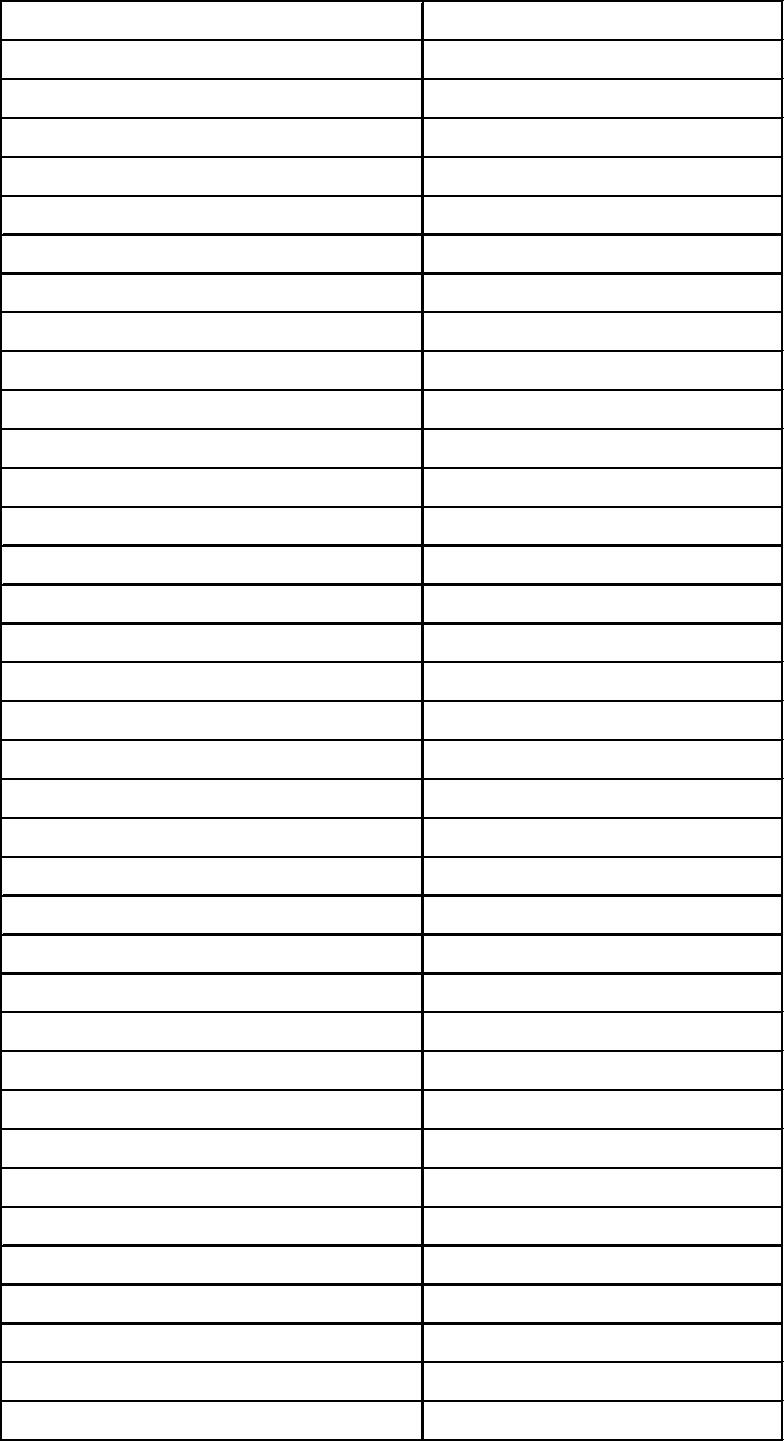 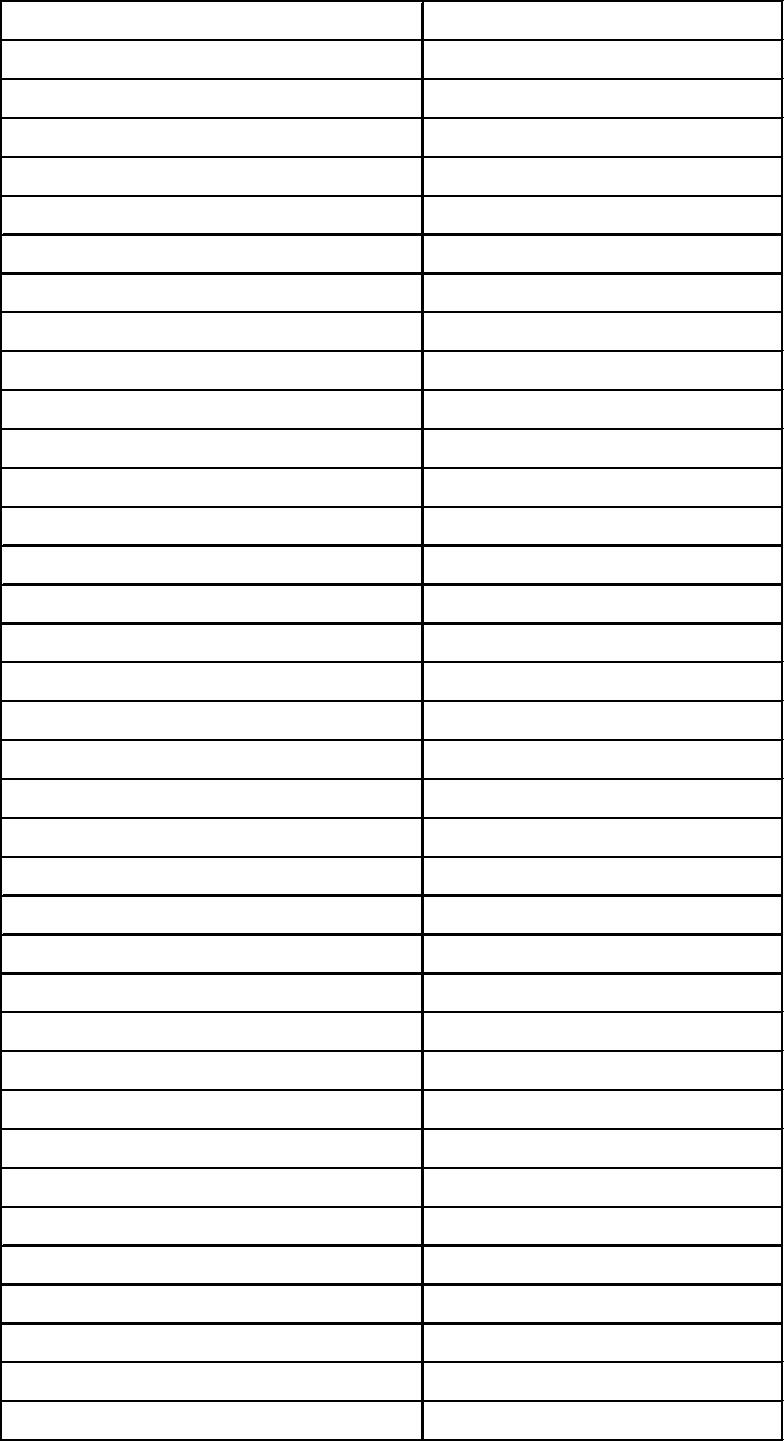 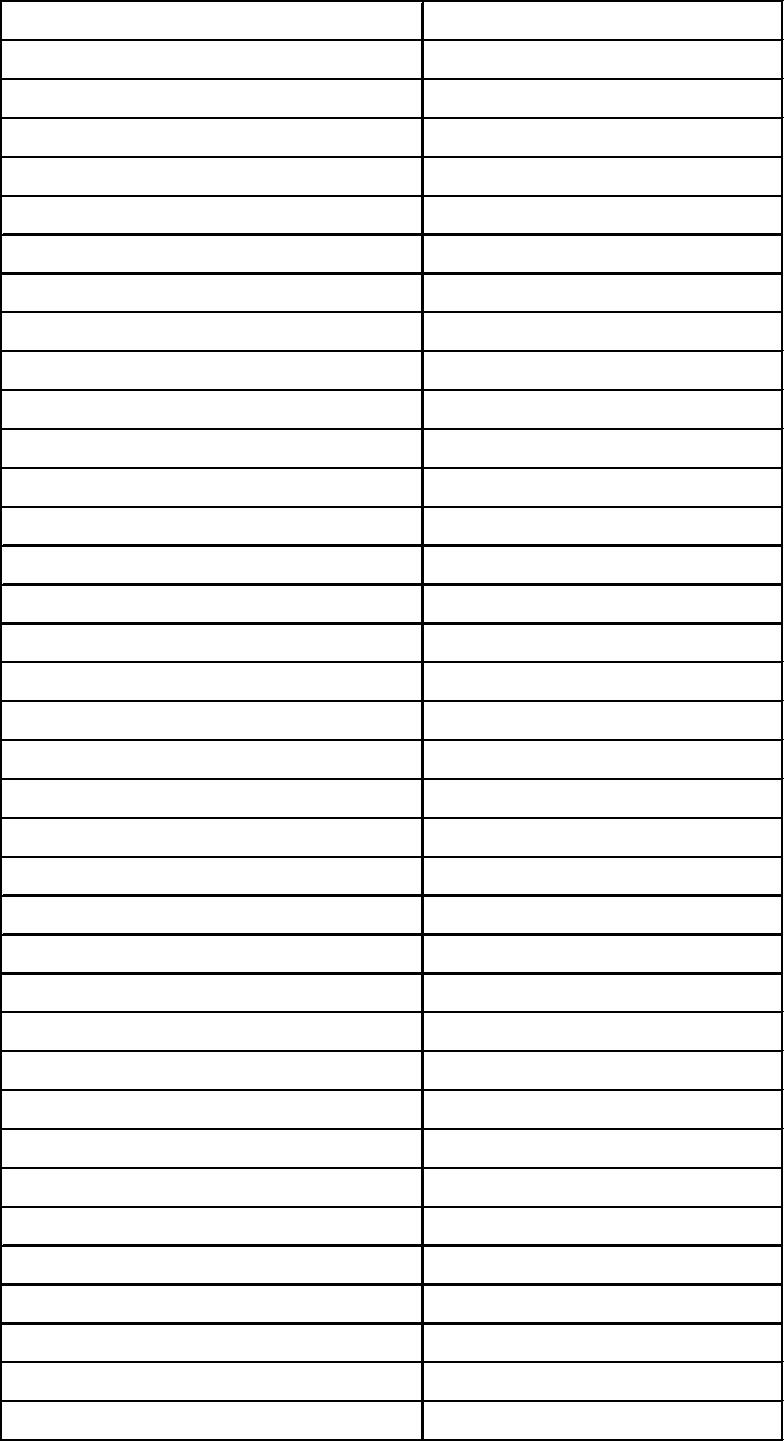 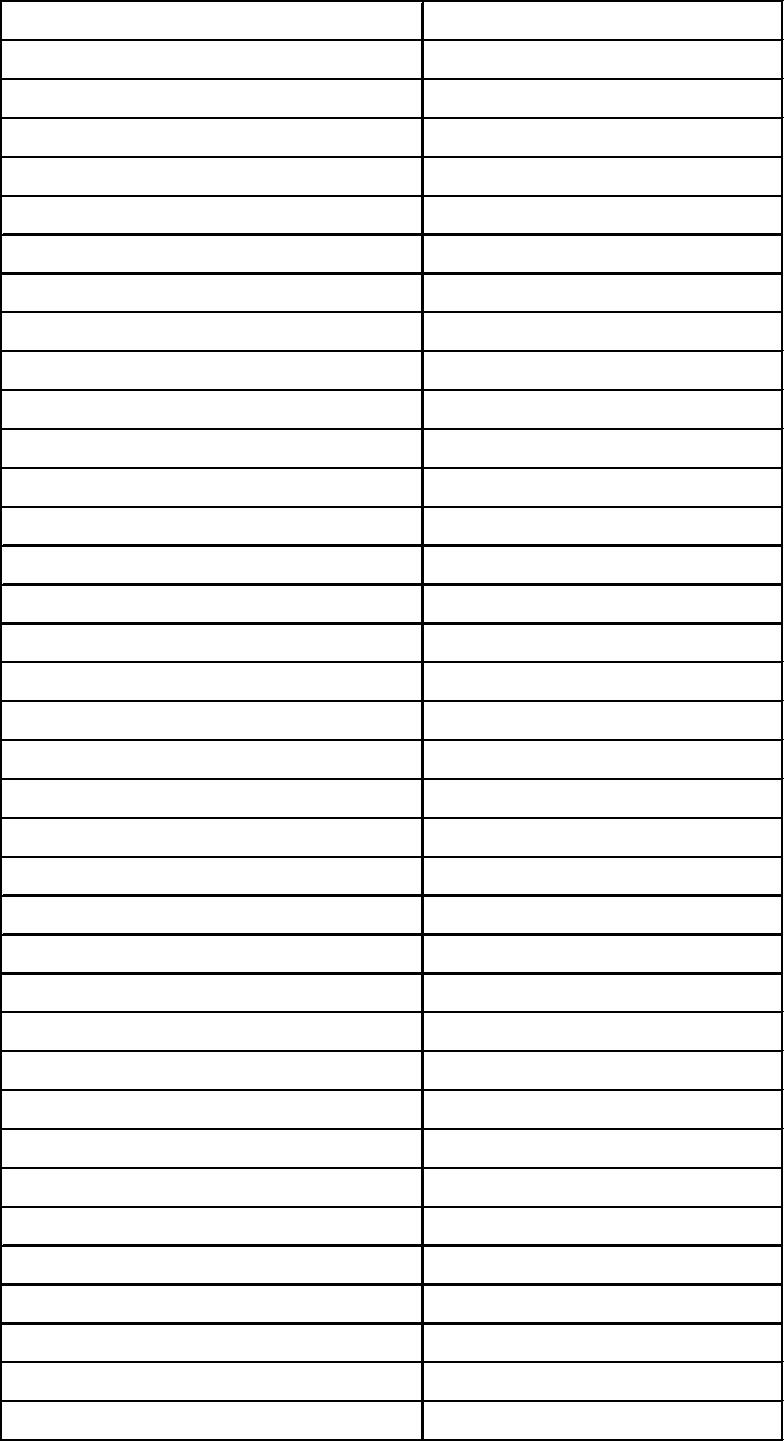 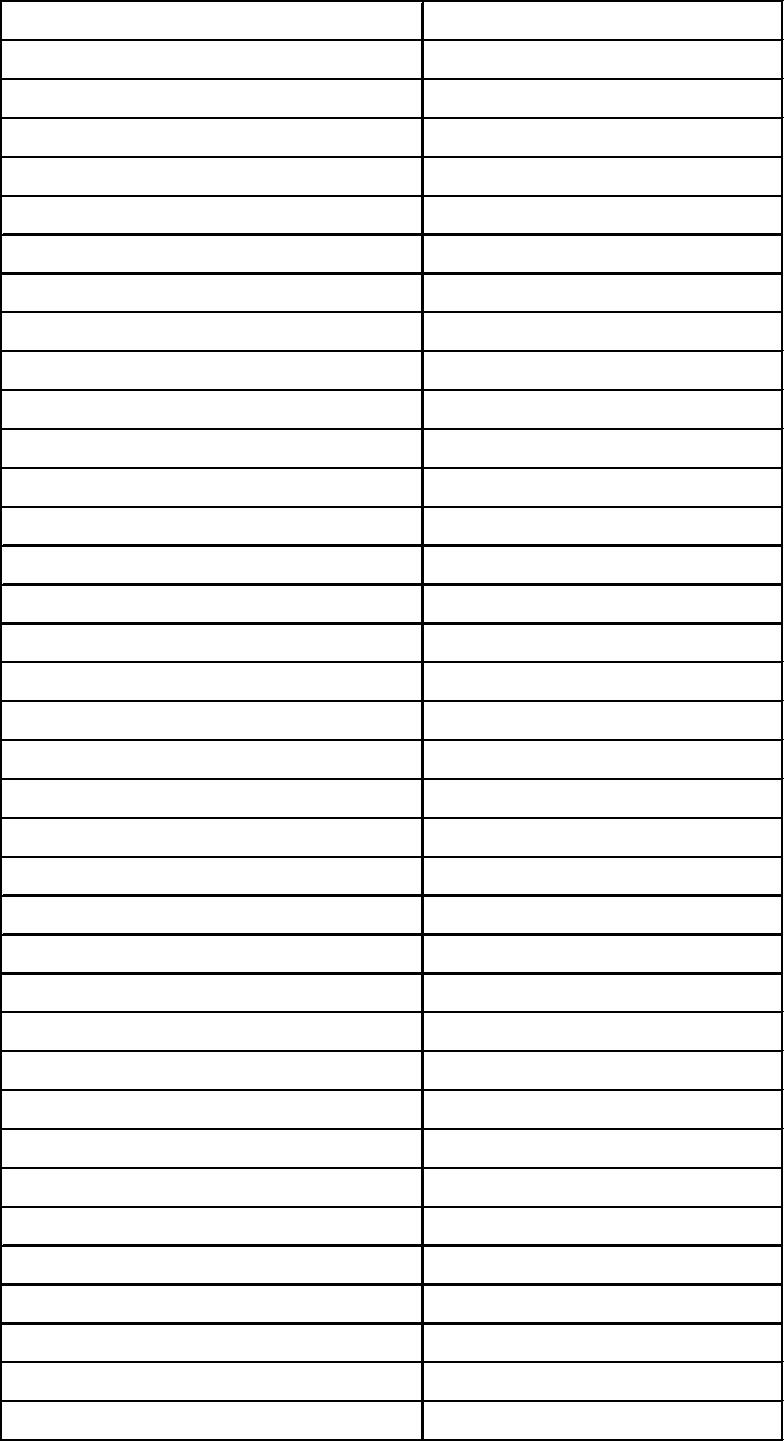 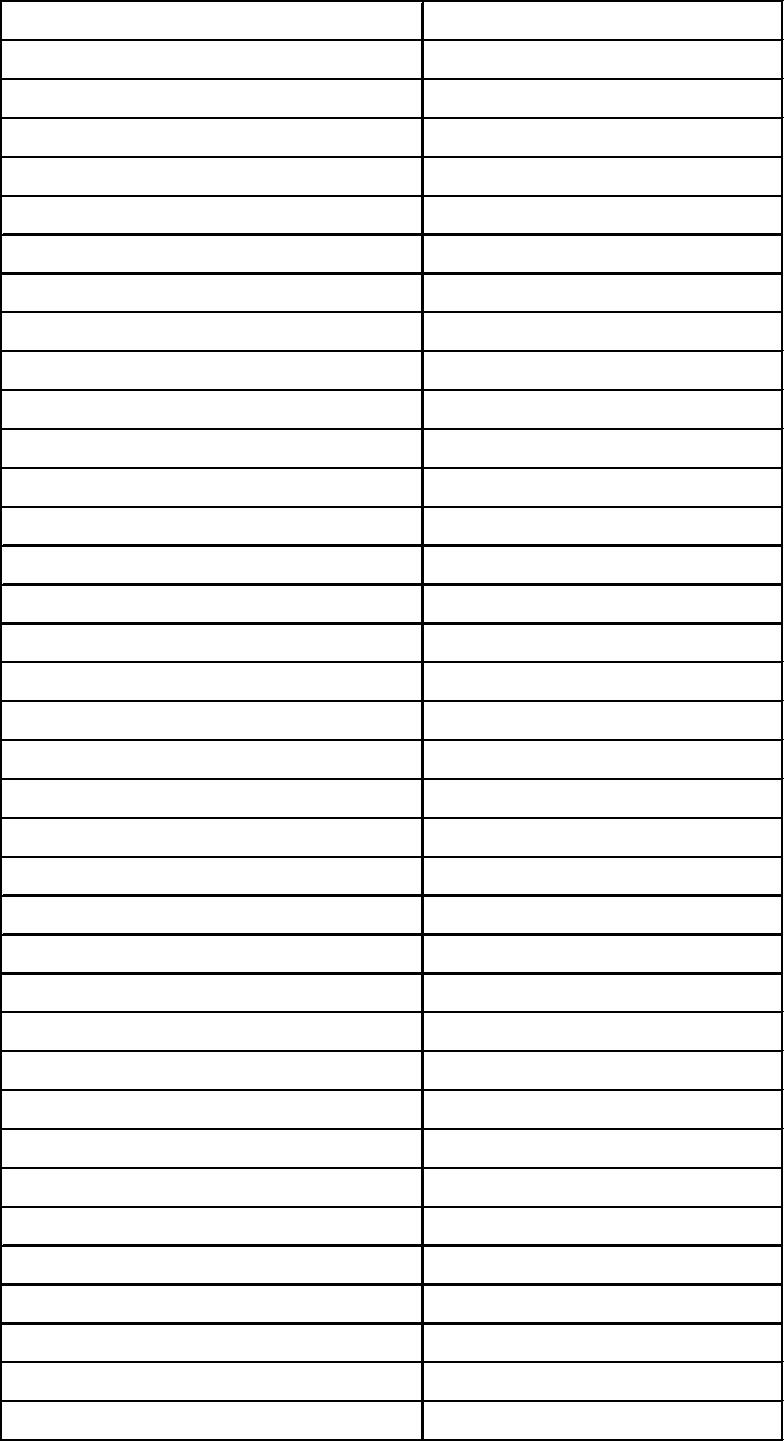 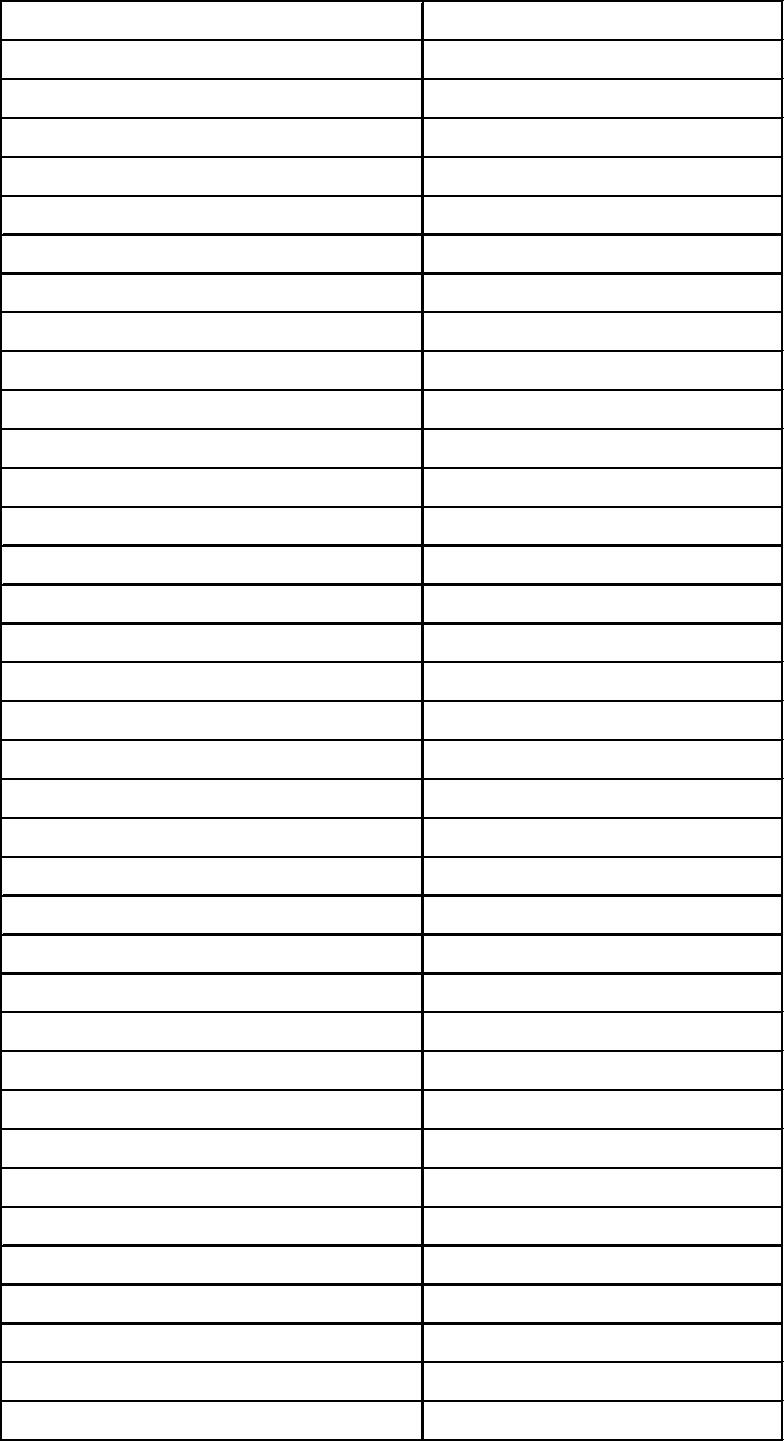 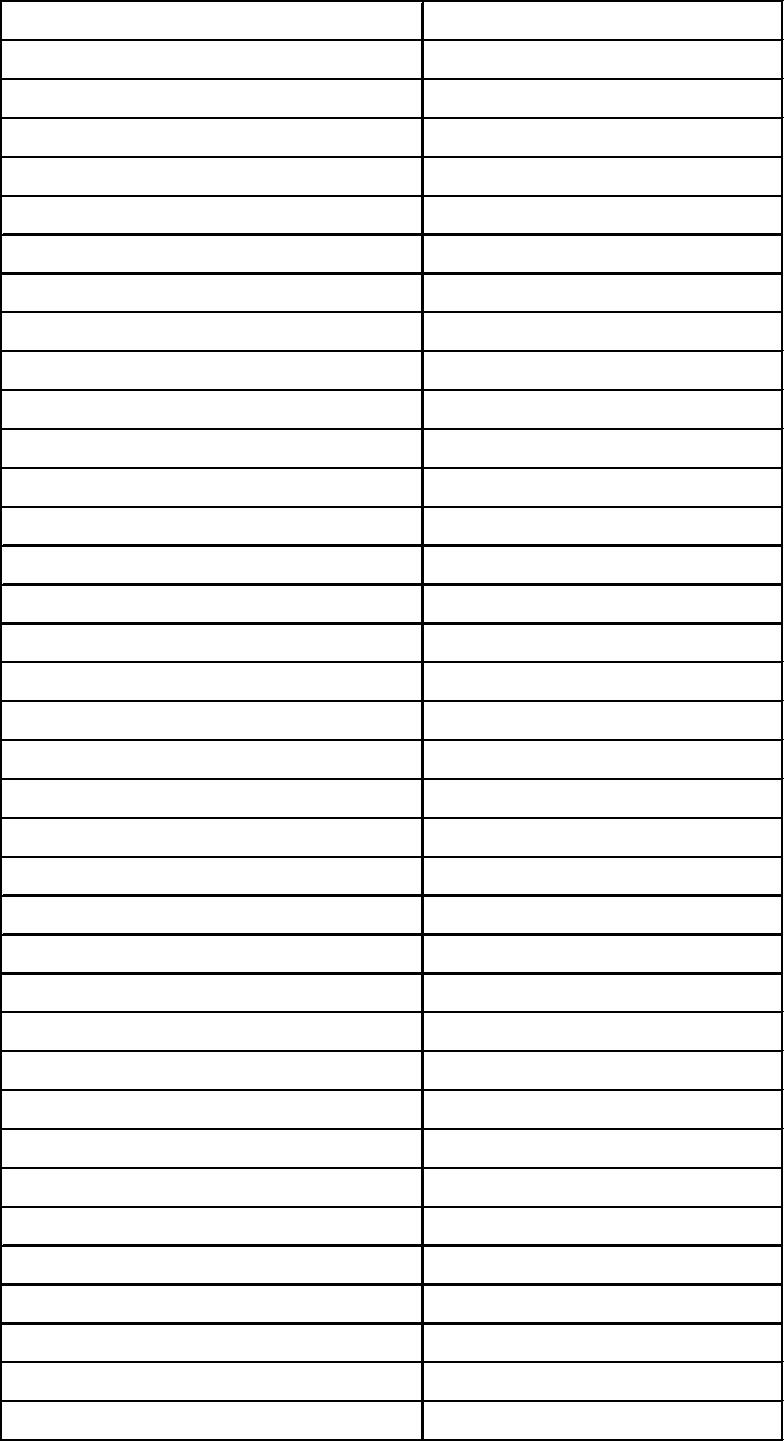 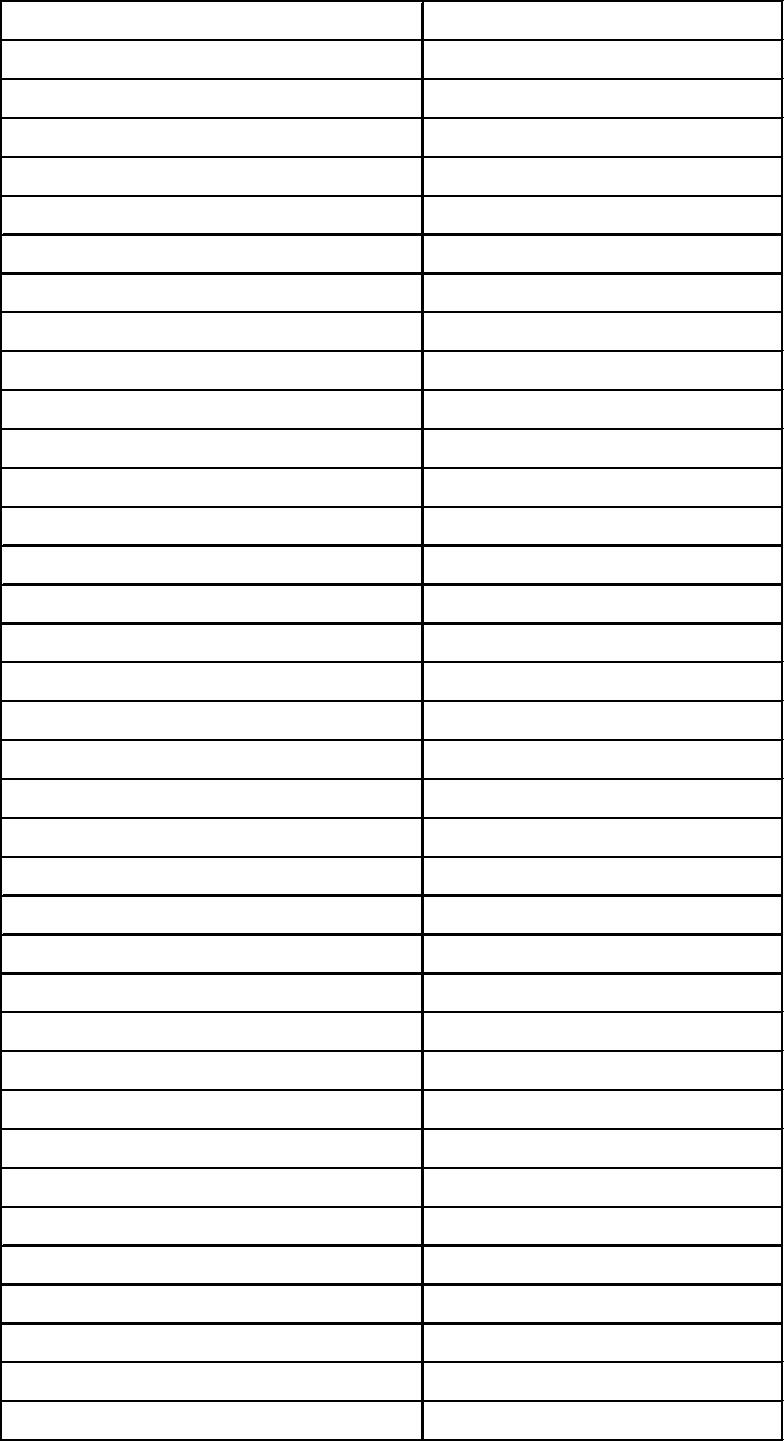 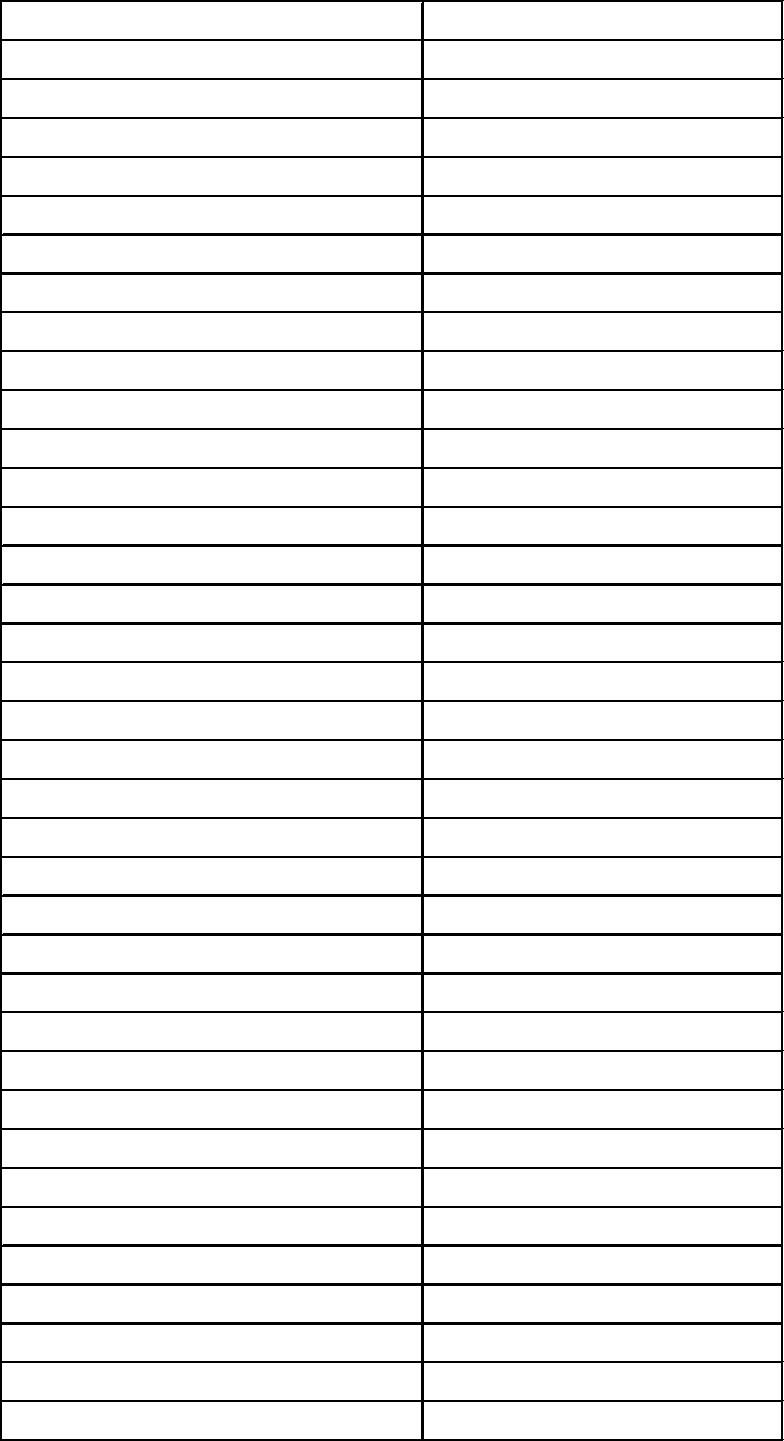 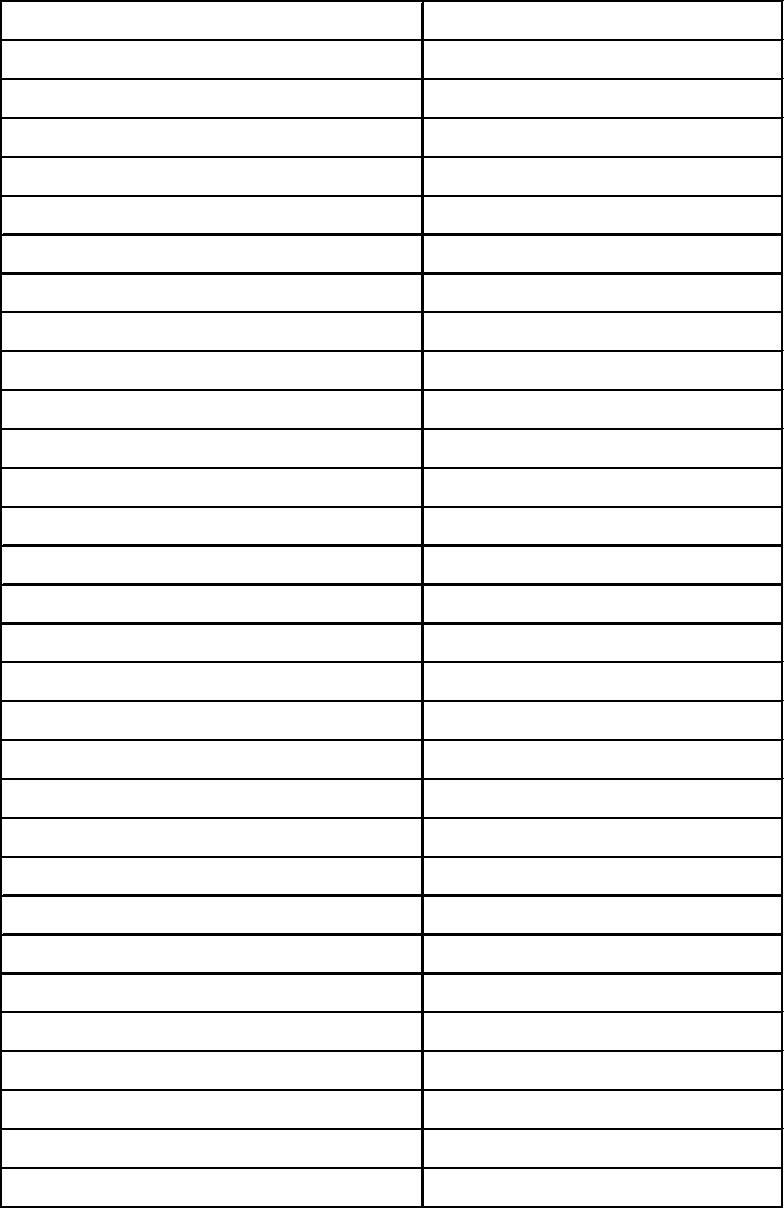 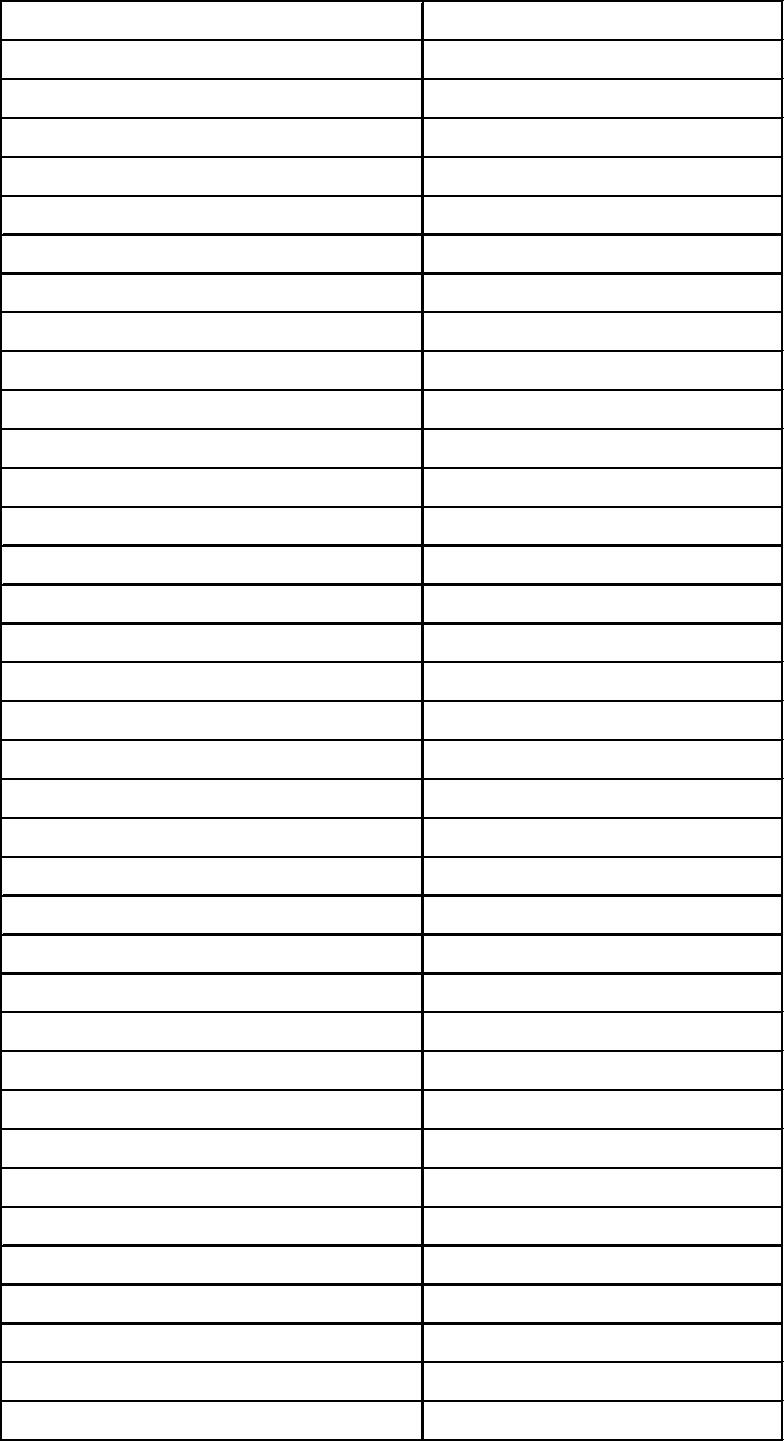 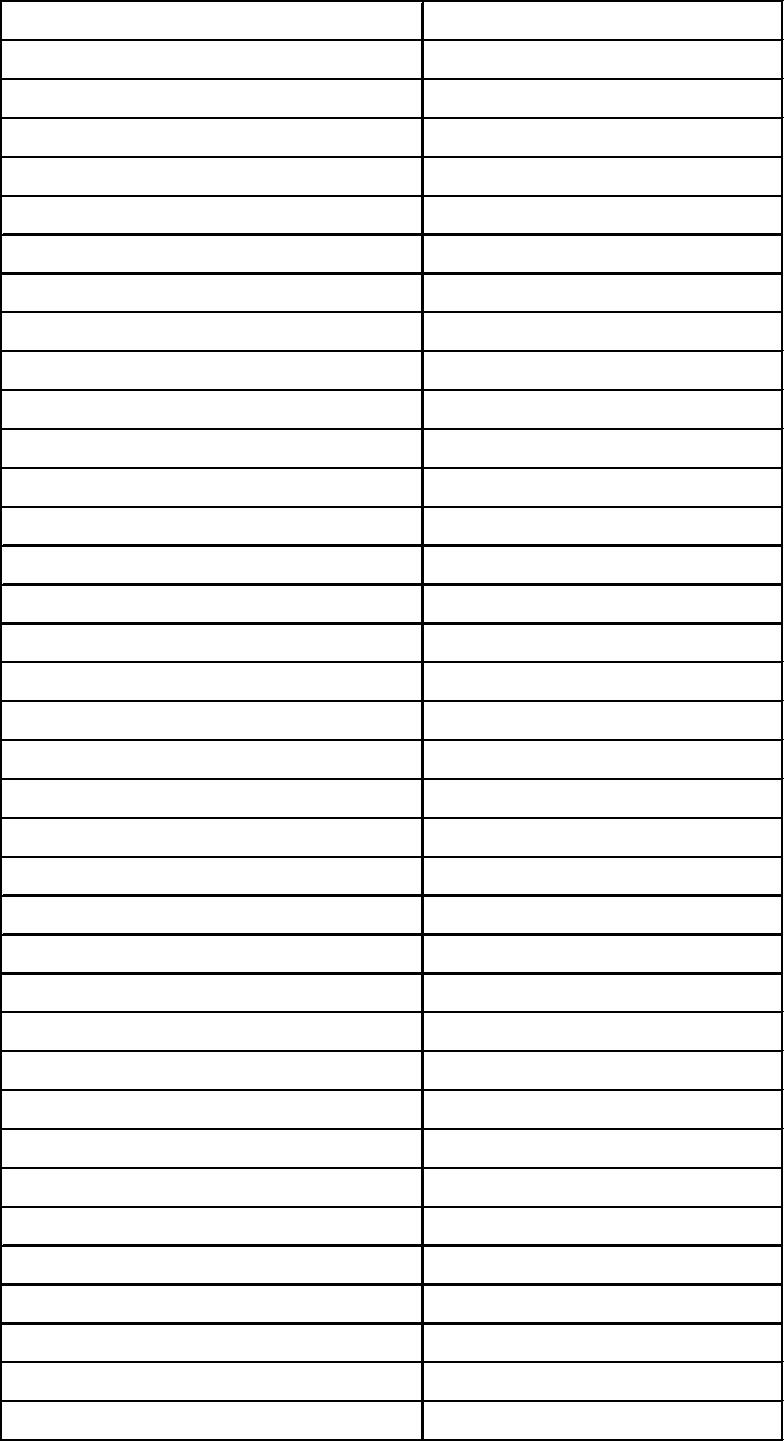 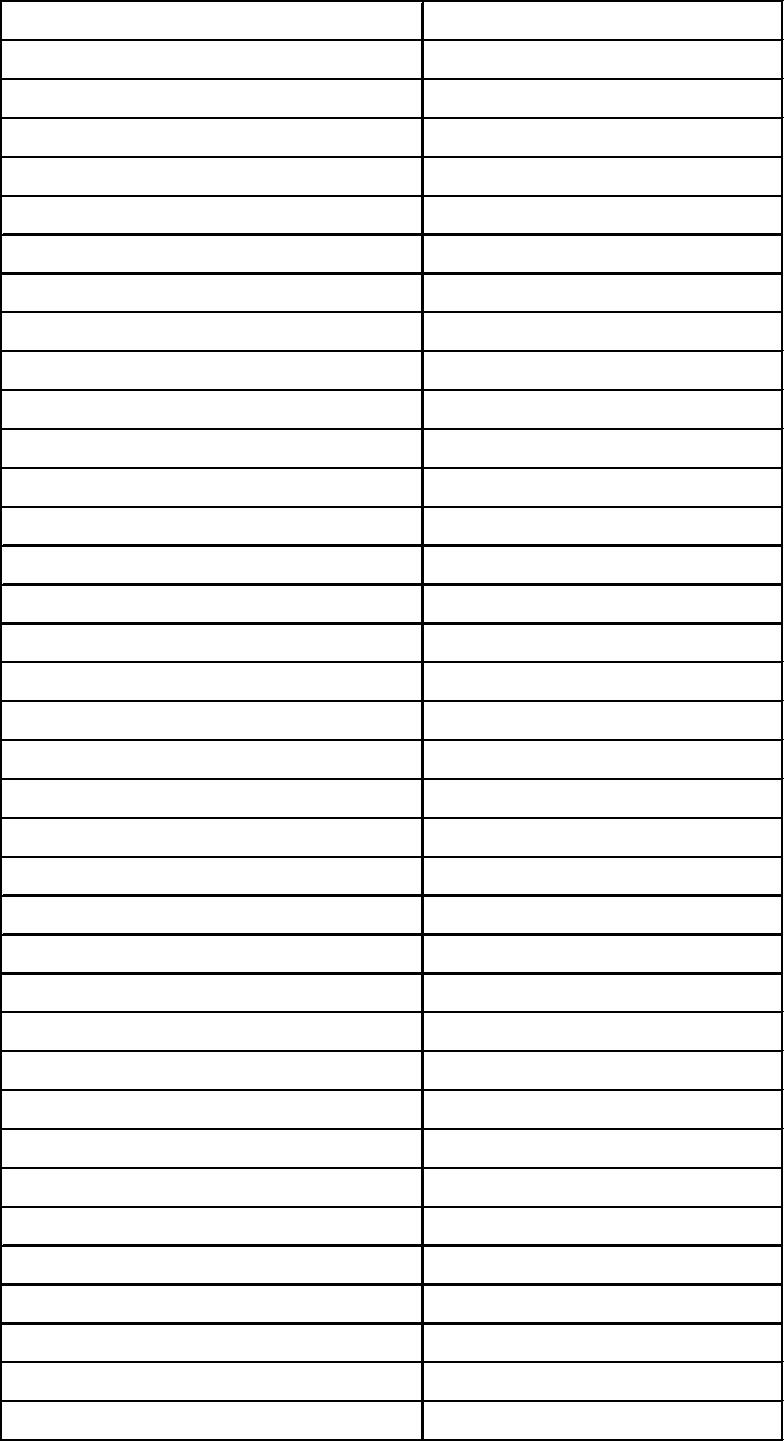 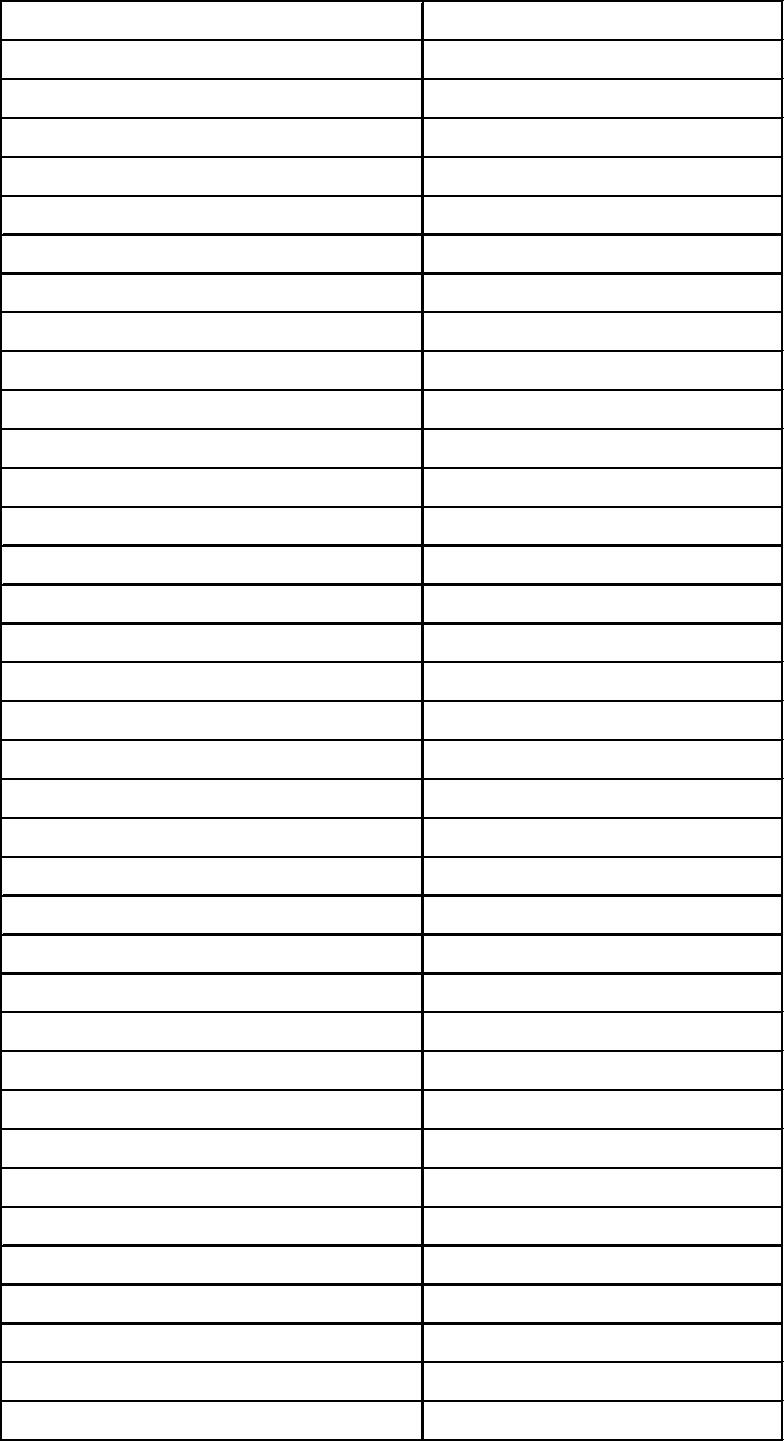 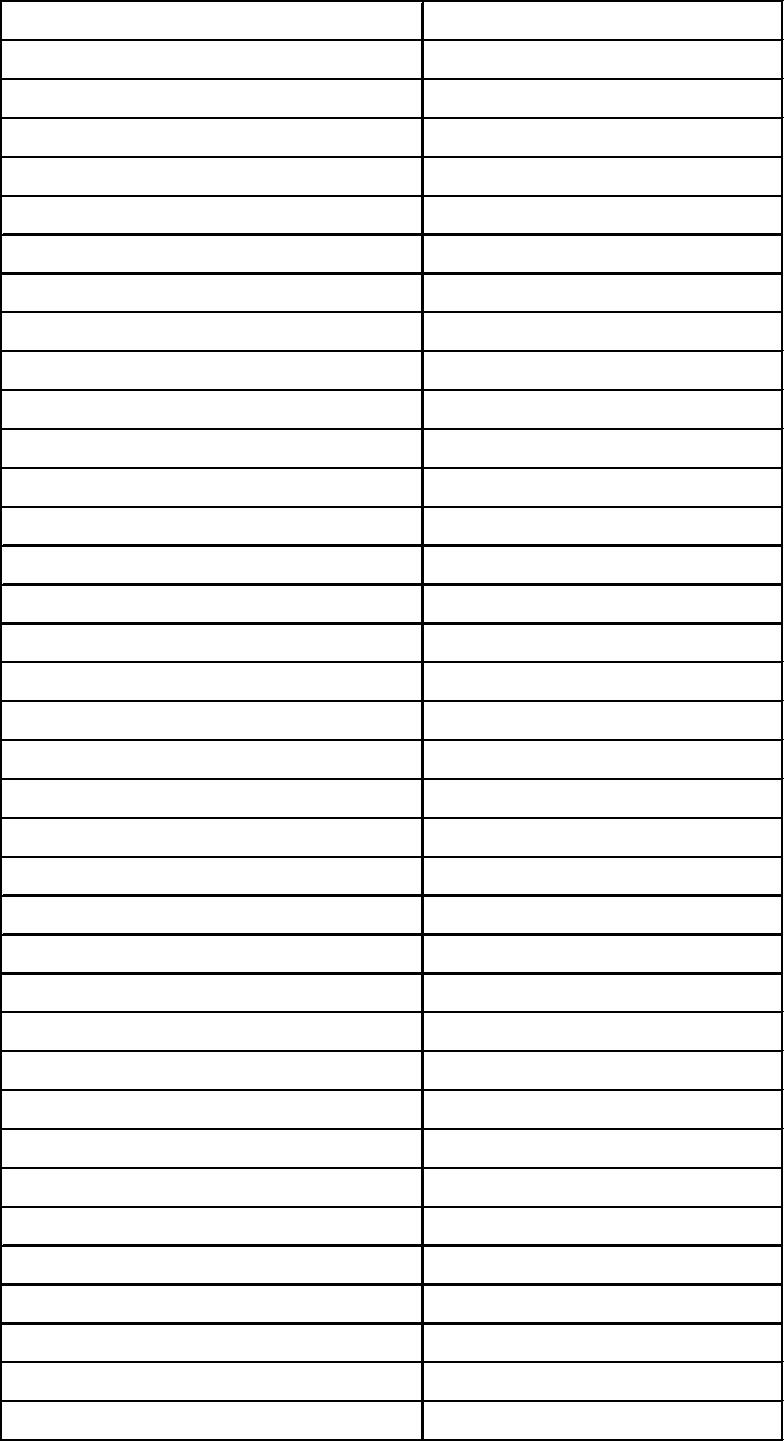 